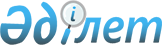 "О бюджетах сел, сельских округов на 2021-2023 годы"Решение Целиноградского районного маслихата Акмолинской области от 28 декабря 2020 года № 476/71-6. Зарегистрировано Департаментом юстиции Акмолинской области 15 января 2021 года № 8320.
      В соответствии с пунктом 2 статьи 9-1 Бюджетного кодекса Республики Казахстан от 4 декабря 2008 года, подпунктом 1) пункта 1 статьи 6 Закона Республики Казахстан от 23 января 2001 года "О местном государственном управлении и самоуправлении в Республике Казахстан" Целиноградский районный маслихат РЕШИЛ:
      1. Утвердить бюджет сельского округа Акмол на 2021-2023 годы согласно приложениям 1, 2 и 3 соответственно, в том числе на 2021 год в следующих объемах:
      1) доходы – 45 063,5 тысяч тенге, в том числе:
      налоговые поступления – 34 000,0 тысяч тенге;
      поступления трансфертов – 11 063,5 тысяч тенге;
      2) затраты – 72 664,5 тысяч тенге;
      3) сальдо по операциям с финансовыми активами – 0,0 тысяч тенге;
      4) дефицит (профицит) бюджета – -27 601,0 тысяч тенге;
      5) финансирование дефицита (использование профицита) бюджета – 27 601,0 тысяч тенге;
      используемые остатки бюджетных средств – 27 601,0 тысяч тенге.
      Учесть, что в объеме бюджета сельского округа Акмол предусмотрены трансферты, передаваемые из районного бюджета в бюджет сельского округа на 2021 год в сумме 2 000,0 тысяч тенге.
      Учесть, что в объеме бюджета сельского округа Акмол предусмотрены трансферты, передаваемые из областного бюджета в бюджет сельского округа на 2021 год в сумме 9 063,5 тысяч тенге.
      Сноска. Пункт 1 - в редакции решения Целиноградского районного маслихата Акмолинской области от 30.11.2021 № 85/16-7 (вводится в действие с 01.01.2021).


      2. Утвердить бюджет Арайлынского сельского округа на 2021-2023 годы согласно приложениям 4, 5 и 6 соответственно, в том числе на 2021 год в следующих объемах:
      1) доходы – 34 190,4 тысяч тенге, в том числе:
      налоговые поступления – 7 682,0 тысяч тенге;
      поступления трансфертов – 26 508,4 тысяч тенге;
      2) затраты – 36 530,6 тысяч тенге;
      3) сальдо по операциям с финансовыми активами – 0,0 тысяч тенге;
      4) дефицит (профицит) бюджета – -2 340,2 тысяч тенге;
      5) финансирование дефицита (использование профицита) бюджета – 2 340,2 тысяч тенге;
      используемые остатки бюджетных средств – 2 340,2 тысяч тенге.
      Учесть, что в объеме бюджета Арайлынского сельского округа предусмотрены бюджетные субвенции, передаваемые из районного бюджета в бюджет сельского округа на 2021 год в сумме 13 008,0 тысяч тенге.
      Учесть, что в объеме бюджета Арайлынского сельского округа предусмотрены трансферты, передаваемые из районного бюджета в бюджет сельского округа на 2021 год в сумме 3 601,0 тысяч тенге.
      Учесть, что в объеме бюджета Арайлынского сельского округа предусмотрены трансферты, передаваемые из областного бюджета в бюджет сельского округа на 2021 год в сумме 9 899,4 тысяч тенге.
      Сноска. Пункт 2 - в редакции решения Целиноградского районного маслихата Акмолинской области от 30.11.2021 № 85/16-7 (вводится в действие с 01.01.2021).


      3. Утвердить бюджет Жанаесильского сельского округа на 2021-2023 годы согласно приложениям 7, 8 и 9 соответственно, в том числе на 2021 год в следующих объемах:
      1) доходы – 35 017,5 тысяч тенге, в том числе:
      налоговые поступления – 8 939,2 тысяч тенге;
      поступления трансфертов – 26 078,3 тысяч тенге;
      2) затраты – 37 751,3 тысяч тенге;
      3) сальдо по операциям с финансовыми активами – 0,0 тысяч тенге;
      4) дефицит (профицит) бюджета – -2 733,8 тысяч тенге;
      5) финансирование дефицита (использование профицита) бюджета – 2 733,8 тысяч тенге;
      используемые остатки бюджетных средств – 2 733,8 тысяч тенге.
      Учесть, что в объеме бюджета Жанаесильского сельского округа предусмотрены объемы субвенций, передаваемых из районного бюджета в бюджет сельского округа на 2021 год в сумме 13 900,0 тысяч тенге.
      Учесть, что в объеме бюджета Жанаесильского сельского округа предусмотрены трансферты, передаваемые из областного бюджета в бюджет сельского округа на 2021 год в сумме 11 678,3 тысяч тенге.
      Учесть, что в объеме бюджета Жанаесильского сельского округа предусмотрены трансферты, передаваемые из районного бюджета в бюджет сельского округа на 2021 год в сумме 500,0 тысяч тенге.
      Сноска. Пункт 3 - в редакции решения Целиноградского районного маслихата Акмолинской области от 30.11.2021 № 85/16-7 (вводится в действие с 01.01.2021).


      4. Утвердить бюджет Жарлыкольского сельского округа на 2021-2023 годы согласно приложениям 10, 11 и 12 соответственно, в том числе на 2021 год в следующих объемах:
      1) доходы – 26 159,4 тысяч тенге, в том числе:
      налоговые поступления – 3 560,0 тысяч тенге;
      поступления трансфертов – 22 599,4 тысяч тенге;
      2) затраты – 26 159,4 тысяч тенге;
      3) сальдо по операциям с финансовыми активами – 0,0 тысяч тенге;
      4) дефицит (профицит) бюджета – 0,0 тысяч тенге;
      5) финансирование дефицита (использование профицита) бюджета – 0,0 тысяч тенге.
      Учесть, что в объеме бюджета Жарлыкольского сельского округа предусмотрены бюджетные субвенции, передаваемые из районного бюджета в бюджет сельского округа на 2021 год в сумме 11 042,0 тысяч тенге.
      Учесть, что в объеме бюджета Жарлыкольского сельского округа предусмотрены трансферты, передаваемые из районного бюджета в бюджет сельского округа на 2021 год в сумме 2 800,0 тысяч тенге.
      Учесть, что в объеме бюджета Жарлыкольского сельского округа предусмотрены трансферты, передаваемые из областного бюджета в бюджет сельского округа на 2021 год в сумме 8 757,4 тысяч тенге.
      Сноска. Пункт 4 - в редакции решения Целиноградского районного маслихата Акмолинской области от 30.11.2021 № 85/16-7 (вводится в действие с 01.01.2021).


      5. Утвердить бюджет сельского округа Кабанбай батыра на 2021-2023 годы согласно приложениям 13, 14 и 15 соответственно, в том числе на 2021 год в следующих объемах:
      1) доходы – 37 756,1 тысяч тенге, в том числе:
      налоговые поступления – 27 673,0 тысяч тенге;
      неналоговые поступления – 250,9 тысяч тенге;
      поступления трансфертов – 9 832,2 тысяч тенге;
      2) затраты – 58 231,8 тысяч тенге;
      3) сальдо по операциям с финансовыми активами – 0,0 тысяч тенге;
      4) дефицит (профицит) бюджета – -20 475,7 тысяч тенге;
      5) финансирование дефицита (использование профицита) бюджета – 20 475,7 тысяч тенге;
      используемые остатки бюджетных средств – 20 475,7 тысяч тенге.
      Учесть, что в объеме бюджета сельского округа Кабанбай батыра предусмотрены трансферты, передаваемые из областного бюджета в бюджет сельского округа на 2021 год в сумме 9 832,2 тысяч тенге.
      Сноска. Пункт 5 - в редакции решения Целиноградского районного маслихата Акмолинской области от 30.11.2021 № 85/16-7 (вводится в действие с 01.01.2021).


      6. Утвердить бюджет Караоткельского сельского округа на 2021-2023 годы согласно приложениям 16, 17 и 18 соответственно, в том числе на 2021 год в следующих объемах:
      1) доходы – 93 436,3 тысяч тенге, в том числе:
      налоговые поступления – 30 600,0 тысяч тенге;
      поступления трансфертов – 62 836,3 тысяч тенге;
      2) затраты – 95 353,2 тысяч тенге;
      3) сальдо по операциям с финансовыми активами – 0,0 тысяч тенге;
      4) дефицит (профицит) бюджета – -1 916,9 тысяч тенге;
      5) финансирование дефицита (использование профицита) бюджета – 1 916,9 тысяч тенге;
      используемые остатки бюджетных средств – 1 916,9 тысяч тенге.
      Учесть, что в объеме бюджета Караоткельского сельского округа предусмотрены трансферты, передаваемые из районного бюджета в бюджет сельского округа на 2021 год в сумме 48 846,3 тысяч тенге.
      Учесть, что в объеме бюджета Караоткельского сельского округа предусмотрены трансферты, передаваемые из областного бюджета в бюджет сельского округа на 2021 год в сумме 13 990,0 тысяч тенге.
      Сноска. Пункт 6 - в редакции решения Целиноградского районного маслихата Акмолинской области от 30.11.2021 № 85/16-7 (вводится в действие с 01.01.2021).


      7. Утвердить бюджет Косшынского сельского округа на 2021-2023 годы согласно приложениям 19, 20 и 21 соответственно, в том числе на 2021 год в следующих объемах:
      1) доходы – 94 942,7 тысяч тенге, в том числе:
      налоговые поступления – 72 663,5 тысяч тенге;
      неналоговые поступления – 1 508,0 тысяч тенге;
      поступления трансфертов – 20 771,2 тысяч тенге;
      2) затраты – 116 833,9 тысяч тенге;
      3) сальдо по операциям с финансовыми активами – 0,0 тысяч тенге;
      4) дефицит (профицит) бюджета – -21 891,2 тысяч тенге;
      5) финансирование дефицита (использование профицита) бюджета – 21 891,2 тысяч тенге;
      используемые остатки бюджетных средств – 21 891,2 тысяч тенге.
      Учесть, что в объеме бюджета Косшынского сельского округа предусмотрены трансферты, передаваемые из районного бюджета в бюджет сельского округа на 2021 год в сумме 1 000,0 тысяч тенге.
      Учесть, что в объеме бюджета Косшынского сельского округа предусмотрены трансферты, передаваемые из областного бюджета в бюджет сельского округа на 2021 год в сумме 19 771,2 тысяч тенге.
      Сноска. Пункт 7 - в редакции решения Целиноградского районного маслихата Акмолинской области от 30.11.2021 № 85/16-7 (вводится в действие с 01.01.2021).


      8. Утвердить бюджет села Коянды на 2021-2023 годы согласно приложениям 22, 23 и 24 соответственно, в том числе на 2021 год в следующих объемах:
      1) доходы – 33 776,7 тысяч тенге, в том числе:
      налоговые поступления – 14 956,0 тысяч тенге;
      поступления трансфертов – 18 820,7 тысяч тенге;
      2) затраты – 35 464,7 тысяч тенге;
      3) сальдо по операциям с финансовыми активами – 0,0 тысяч тенге;
      4) дефицит (профицит) бюджета – -1 688,0 тысяч тенге;
      5) финансирование дефицита (использование профицита) бюджета – 1 688,0 тысяч тенге;
      используемые остатки бюджетных средств – 1 688,0 тысяч тенге.
      Учесть, что в объеме бюджета села Коянды предусмотрены объемы субвенций, передаваемых из районного бюджета в бюджет села на 2021 год в сумме 2 963,0 тысяч тенге.
      Учесть, что в объеме бюджета села Коянды предусмотрены трансферты, передаваемые из районного бюджета в бюджет села на 2021 год в сумме 4 500,0 тысяч тенге.
      Учесть, что в объеме бюджета села Коянды предусмотрены трансферты, передаваемые из областного бюджета в бюджет села на 2021 год в сумме 11 357,7 тысяч тенге.
      Сноска. Пункт 8 - в редакции решения Целиноградского районного маслихата Акмолинской области от 30.11.2021 № 85/16-7 (вводится в действие с 01.01.2021).


      9. Утвердить бюджет Кызылсуатского сельского округа на 2021-2023 годы согласно приложениям 25, 26 и 27 соответственно, в том числе на 2021 год в следующих объемах:
      1) доходы – 24 057,3 тысяч тенге, в том числе:
      налоговые поступления – 2 446,0 тысяч тенге;
      поступления трансфертов – 21 611,3 тысяч тенге;
      2) затраты – 24 057,3 тысяч тенге;
      3) сальдо по операциям с финансовыми активами – 0,0 тысяч тенге;
      4) дефицит (профицит) бюджета – 0,0 тысяч тенге;
      5) финансирование дефицита (использование профицита) бюджета – 0,0 тысяч тенге.
      Учесть, что в объеме бюджета Кызылсуатского сельского округа предусмотрены бюджетные субвенции, передаваемые из районного бюджета в бюджет сельского округа на 2021 год в сумме 9 393,0 тысяч тенге.
      Учесть, что в объеме бюджета Кызылсуатского сельского округа предусмотрены трансферты, передаваемые из районного бюджета в бюджет сельского округа на 2021 год в сумме 6 000,0 тысяч тенге.
      Учесть, что в объеме бюджета Кызылсуатского сельского округа предусмотрены трансферты, передаваемые из областного бюджета в бюджет сельского округа на 2021 год в сумме 6 218,3 тысяч тенге.
      Сноска. Пункт 9 - в редакции решения Целиноградского районного маслихата Акмолинской области от 30.11.2021 № 85/16-7 (вводится в действие с 01.01.2021).


      10. Утвердить бюджет села Маншук на 2021-2023 годы согласно приложениям 28, 29 и 30 соответственно, в том числе на 2021 год в следующих объемах:
      1) доходы – 14 974,3 тысяч тенге, в том числе:
      налоговые поступления – 642,7 тысяч тенге;
      поступления трансфертов – 14 331,6 тысяч тенге;
      2) затраты – 14 974,3 тысяч тенге;
      3) сальдо по операциям с финансовыми активами – 0,0 тысяч тенге;
      4) дефицит (профицит) бюджета – 0,0 тысяч тенге;
      5) финансирование дефицита (использование профицита) бюджета – 0,0 тысяч тенге.
      Учесть, что в объеме бюджета села Маншук предусмотрены бюджетные субвенции, передаваемые из районного бюджета в бюджет села на 2021 год в сумме 7 538,0 тысяч тенге.
      Учесть, что в объеме бюджета села Маншук предусмотрены трансферты, передаваемые из районного бюджета в бюджет села на 2021 год в сумме 1 400,0 тысяч тенге.
      Учесть, что в объеме бюджета села Маншук предусмотрены трансферты, передаваемые из областного бюджета в бюджет села на 2021 год в сумме 5 393,6 тысяч тенге.
      Сноска. Пункт 10 - в редакции решения Целиноградского районного маслихата Акмолинской области от 30.11.2021 № 85/16-7 (вводится в действие с 01.01.2021).


      11. Утвердить бюджет Нуресильского сельского округа на 2021-2023 годы согласно приложениям 31, 32 и 33 соответственно, в том числе на 2021 год в следующих объемах:
      1) доходы – 27 393,4 тысяч тенге, в том числе:
      налоговые поступления – 5 155,0 тысяч тенге;
      поступления трансфертов – 22 238,4 тысяч тенге;
      2) затраты – 27 393,4 тысяч тенге;
      3) сальдо по операциям с финансовыми активами – 0,0 тысяч тенге;
      4) дефицит (профицит) бюджета – 0,0 тысяч тенге;
      5) финансирование дефицита (использование профицита) бюджета – 0,0 тысяч тенге.
      Учесть, что в объеме бюджета Нуресильского сельского округа предусмотрены бюджетные субвенции, передаваемые из районного бюджета в бюджет сельского округа на 2021 год в сумме 10 529,0 тысяч тенге.
      Учесть, что в объеме бюджета Нуресильского сельского округа предусмотрены трансферты, передаваемые из районного бюджета в бюджет сельского округа на 2021 год в сумме 1 458,5 тысяч тенге.
      Учесть, что в объеме бюджета Нуресильского сельского округа предусмотрены трансферты, передаваемые из областного бюджета в бюджет сельского округа на 2021 год в сумме 10 250,9 тысяч тенге.
      Сноска. Пункт 11 - в редакции решения Целиноградского районного маслихата Акмолинской области от 17.09.2021 № 67/13-7 (вводится в действие с 01.01.2021).


      12. Утвердить бюджет Оразакского сельского округа на 2021-2023 годы согласно приложениям 34, 35 и 36 соответственно, в том числе на 2021 год в следующих объемах:
      1) доходы – 25 512,7 тысяч тенге, в том числе:
      налоговые поступления – 2 034,0 тысяч тенге;
      поступления трансфертов – 23 478,7 тысяч тенге;
      2) затраты – 26 948,7 тысяч тенге;
      3) сальдо по операциям с финансовыми активами – 0,0 тысяч тенге;
      4) дефицит (профицит) бюджета – -1 436,0 тысяч тенге;
      5) финансирование дефицита (использование профицита) бюджета – 1 436,0 тысяч тенге;
      используемые остатки бюджетных средств – 1 436,0 тысяч тенге.
      Учесть, что в объеме бюджета Оразакского сельского округа предусмотрены объемы субвенций, передаваемых из районного бюджета в бюджет сельского округа на 2021 год в сумме 11 030,0 тысяч тенге.
      Учесть, что в объеме бюджета Оразакского сельского округа предусмотрены трансферты, передаваемые из районного бюджета в бюджет сельского округа на 2021 год в сумме 5 500,0 тысяч тенге.
      Учесть, что в объеме бюджета Оразакского сельского округа предусмотрены трансферты, передаваемые из областного бюджета в бюджет сельского округа на 2021 год в сумме 6 948,7 тысяч тенге.
      Сноска. Пункт 12 - в редакции решения Целиноградского районного маслихата Акмолинской области от 30.11.2021 № 85/16-7 (вводится в действие с 01.01.2021).


      13. Утвердить бюджет Приреченского сельского округа на 2021-2023 годы согласно приложениям 37, 38 и 39 соответственно, в том числе на 2021 год в следующих объемах:
      1) доходы – 20 713,5 тысяч тенге, в том числе:
      налоговые поступления – 2 068,0 тысяч тенге;
      поступления трансфертов – 18 645,5 тысяч тенге;
      2) затраты – 23 013,5 тысяч тенге;
      3) сальдо по операциям с финансовыми активами – 0,0 тысяч тенге;
      4) дефицит (профицит) бюджета – -2 300,0 тысяч тенге;
      5) финансирование дефицита (использование профицита) бюджета – 2 300,0 тысяч тенге.
      используемые остатки бюджетных средств – 2 300,0 тысяч тенге.
      Учесть, что в объеме бюджета Приреченского сельского округа предусмотрены бюджетные субвенции, передаваемые из районного бюджета в бюджет сельского округа на 2021 год в сумме 9 914,0 тысяч тенге.
      Учесть, что в объеме бюджета Приреченского сельского округа предусмотрены трансферты, передаваемые из районного бюджета в бюджет сельского округа на 2021 год в сумме 1 500,0 тысяч тенге.
      Учесть, что в объеме бюджета Приреченского сельского округа предусмотрены трансферты, передаваемые из областного бюджета в бюджет сельского округа на 2021 год в сумме 7 231,5 тысяч тенге.
      Сноска. Пункт 13 - в редакции решения Целиноградского районного маслихата Акмолинской области от 17.09.2021 № 67/13-7 (вводится в действие с 01.01.2021).


      14. Утвердить бюджет сельского округа Рахымжана Кошкарбаева на 2021-2023 годы согласно приложениям 40, 41 и 42 соответственно, в том числе на 2021 год в следующих объемах:
      1) доходы – 25 994,0 тысяч тенге, в том числе:
      налоговые поступления – 5 707,0 тысяч тенге;
      поступления трансфертов – 20 287,0 тысяч тенге;
      2) затраты – 25 994,0 тысяч тенге;
      3) сальдо по операциям с финансовыми активами – 0,0 тысяч тенге;
      4) дефицит (профицит) бюджета – 0,0 тысяч тенге;
      5) финансирование дефицита (использование профицита) бюджета – 0,0 тысяч тенге.
      Учесть, что в объеме бюджета сельского округа Рахымжана Кошкарбаева предусмотрены бюджетные субвенции, передаваемые из районного бюджета в бюджет сельского округа на 2021 год в сумме 8 993,0 тысяч тенге.
      Учесть, что в объеме бюджета сельского округа Рахымжана Кошкарбаева предусмотрены трансферты, передаваемые из районного бюджета в бюджет сельского округа на 2021 год в сумме 2 650,0 тысяч тенге.
      Учесть, что в объеме бюджета сельского округа Рахымжана Кошкарбаева предусмотрены трансферты, передаваемые из областного бюджета в бюджет сельского округа на 2021 год в сумме 8 644,0 тысяч тенге.
      Сноска. Пункт 14 - в редакции решения Целиноградского районного маслихата Акмолинской области от 17.09.2021 № 67/13-7 (вводится в действие с 01.01.2021).


      15. Утвердить бюджет сельского округа Родина на 2021-2023 годы согласно приложениям 43, 44 и 45 соответственно, в том числе на 2021 год в следующих объемах:
      1) доходы – 25 801,2 тысяч тенге, в том числе:
      налоговые поступления – 5 397,8 тысяч тенге;
      поступления трансфертов – 20 403,4 тысяч тенге;
      2) затраты – 26 674,5 тысяч тенге;
      3) сальдо по операциям с финансовыми активами – 0,0 тысяч тенге;
      4) дефицит (профицит) бюджета – -873,3 тысяч тенге;
      5) финансирование дефицита (использование профицита) бюджета – 873,3 тысяч тенге;
      используемые остатки бюджетных средств – 873,3 тысяч тенге.
      Учесть, что в объеме бюджета сельского округа Родина предусмотрены бюджетные субвенции, передаваемые из районного бюджета в бюджет сельского округа на 2021 год в сумме 8 106,0 тысяч тенге.
      Учесть, что в объеме бюджета сельского округа Родина предусмотрены трансферты, передаваемые из районного бюджета в бюджет сельского округа на 2021 год в сумме 1 400,0 тысяч тенге.
      Учесть, что в объеме бюджета сельского округа Родина предусмотрены трансферты, передаваемые из областного бюджета в бюджет сельского округа на 2021 год в сумме 10 897,4 тысяч тенге.
      Сноска. Пункт 15 - в редакции решения Целиноградского районного маслихата Акмолинской области от 30.11.2021 № 85/16-7 (вводится в действие с 01.01.2021).


      16. Утвердить бюджет Софиевского сельского округа на 2021-2023 годы согласно приложениям 46, 47 и 48 соответственно, в том числе на 2021 год в следующих объемах:
      1) доходы – 31 002,5 тысяч тенге, в том числе:
      налоговые поступления – 5 370,0 тысяч тенге;
      поступления трансфертов – 25 632,5 тысяч тенге;
      2) затраты – 35 407,5 тысяч тенге;
      3) сальдо по операциям с финансовыми активами – 0,0 тысяч тенге;
      4) дефицит (профицит) бюджета – -4 405,0 тысяч тенге;
      5) финансирование дефицита (использование профицита) бюджета – 4 405,0 тысяч тенге;
      используемые остатки бюджетных средств – 4 405,0 тысяч тенге.
      Учесть, что в объеме бюджета Софиевского сельского округа предусмотрены бюджетные субвенции, передаваемые из районного бюджета в бюджет сельского округа на 2021 год в сумме 12 967,0 тысяч тенге.
      Учесть, что в объеме бюджета Софиевского сельского округа предусмотрены трансферты, передаваемые из районного бюджета в бюджет сельского округа на 2021 год в сумме 3 000,0 тысяч тенге.
      Учесть, что в объеме бюджета Софиевского сельского округа предусмотрены трансферты, передаваемые из областного бюджета в бюджет сельского округа на 2021 год в сумме 9 665,5 тысяч тенге.
      Сноска. Пункт 16 - в редакции решения Целиноградского районного маслихата Акмолинской области от 30.11.2021 № 85/16-7 (вводится в действие с 01.01.2021).


      17. Утвердить бюджет Талапкерского сельского округа на 2021-2023 годы согласно приложениям 49, 50 и 51 соответственно, в том числе на 2021 год в следующих объемах:
      1) доходы – 81 995,8 тысяч тенге, в том числе:
      налоговые поступления – 17 085,2 тысяч тенге;
      поступления трансфертов – 64 910,6 тысяч тенге;
      2) затраты – 88 795,8 тысяч тенге;
      3) сальдо по операциям с финансовыми активами – 0,0 тысяч тенге;
      4) дефицит (профицит) бюджета – -6 800,0 тысяч тенге;
      5) финансирование дефицита (использование профицита) бюджета – 6 800,0 тысяч тенге;
      используемые остатки бюджетных средств – 6 800,0 тысяч тенге.
      Учесть, что в объеме бюджета Талапкерского сельского округа предусмотрены объемы субвенций, передаваемых из районного бюджета в бюджет сельского округа на 2021 год в сумме 8 019,0 тысяч тенге.
      Учесть, что в объеме бюджета Талапкерского сельского округа предусмотрены трансферты, передаваемые из районного бюджета в бюджет сельского округа на 2021 год в сумме 41 146,3 тысяч тенге.
      Учесть, что в объеме бюджета Талапкерского сельского округа предусмотрены трансферты, передаваемые из областного бюджета в бюджет сельского округа на 2021 год в сумме 15 745,3 тысяч тенге.
      Сноска. Пункт 17 - в редакции решения Целиноградского районного маслихата Акмолинской области от 30.11.2021 № 85/16-7 (вводится в действие с 01.01.2021).


      18. Утвердить бюджет сельского округа Тасты на 2021-2023 годы согласно приложениям 52, 53 и 54 соответственно, в том числе на 2021 год в следующих объемах:
      1) доходы – 22 185,8 тысяч тенге, в том числе:
      налоговые поступления – 1 845,3 тысяч тенге;
      поступления трансфертов – 20 340,5 тысяч тенге;
      2) затраты – 22 928,6 тысяч тенге;
      3) сальдо по операциям с финансовыми активами – 0,0 тысяч тенге;
      4) дефицит (профицит) бюджета – -742,8 тысяч тенге;
      5) финансирование дефицита (использование профицита) бюджета – 742,8 тысяч тенге;
      используемые остатки бюджетных средств – 742,8 тысяч тенге.
      Учесть, что в объеме бюджета сельского округа Тасты предусмотрены объемы субвенций, передаваемых из районного бюджета в бюджет сельского округа на 2021 год в сумме 8 870,0 тысяч тенге.
      Учесть, что в объеме бюджета сельского округа Тасты предусмотрены трансферты, передаваемые из районного бюджета в бюджет сельского округа на 2021 год в сумме 3 000,0 тысяч тенге.
      Учесть, что в объеме бюджета сельского округа Тасты предусмотрены трансферты, передаваемые из областного бюджета в бюджет сельского округа на 2021 год в сумме 8 470,5 тысяч тенге.
      Сноска. Пункт 18 - в редакции решения Целиноградского районного маслихата Акмолинской области от 30.11.2021 № 85/16-7 (вводится в действие с 01.01.2021).


      19. Утвердить бюджет Шалкарского сельского округа на 2021-2023 годы согласно приложениям 55, 56 и 57 соответственно, в том числе на 2021 год в следующих объемах:
      1) доходы – 23 563,6 тысяч тенге, в том числе:
      налоговые поступления – 932,0 тысяч тенге;
      поступления трансфертов – 22 631,6 тысяч тенге;
      2) затраты – 23 563,6 тысяч тенге;
      3) сальдо по операциям с финансовыми активами – 0,0 тысяч тенге;
      4) дефицит (профицит) бюджета – 0,0 тысяч тенге;
      5) финансирование дефицита (использование профицита) бюджета – 0,0 тысяч тенге.
      Учесть, что в объеме бюджета Шалкарского сельского округа предусмотрены бюджетные субвенции, передаваемые из районного бюджета в бюджет сельского округа на 2021 год в сумме 13 728,0 тысяч тенге.
      Учесть, что в объеме бюджета Шалкарского сельского округа предусмотрены трансферты, передаваемые из районного бюджета в бюджет сельского округа на 2021 год в сумме 2 600,0 тысяч тенге.
      Учесть, что в объеме бюджета Шалкарского сельского округа предусмотрены трансферты, передаваемые из областного бюджета в бюджет сельского округа на 2021 год в сумме 6 303,6 тысяч тенге.
      Сноска. Пункт 19 - в редакции решения Целиноградского районного маслихата Акмолинской области от 30.11.2021 № 85/16-7 (вводится в действие с 01.01.2021).


      20. Настоящее решение вступает в силу со дня государственной регистрации в Департаменте юстиции Акмолинской области и вводится в действие с 1 января 2021 года.
      "СОГЛАСОВАНО" Бюджет на 2021 год сельского округа Акмол
      Сноска. Приложение 1 - в редакции решения Целиноградского районного маслихата Акмолинской области от 30.11.2021 № 85/16-7 (вводится в действие с 01.01.2021). Бюджет на 2022 год сельского округа Акмол Бюджет на 2023 год сельского округа Акмол Бюджет на 2021 год Арайлынского сельского округа
      Сноска. Приложение 4 - в редакции решения Целиноградского районного маслихата Акмолинской области от 30.11.2021 № 85/16-7 (вводится в действие с 01.01.2021). Бюджет на 2022 год Арайлынского сельского округа Бюджет на 2023 год Арайлынского сельского округа Бюджет на 2021 год Жанаесильского сельского округа
      Сноска. Приложение 7 - в редакции решения Целиноградского районного маслихата Акмолинской области от 30.11.2021 № 85/16-7 (вводится в действие с 01.01.2021). Бюджет на 2022 год Жанаесильского сельского округа Бюджет на 2023 год Жанаесильского сельского округа Бюджет на 2021 год Жарлыкольского сельского округа
      Сноска. Приложение 10 - в редакции решения Целиноградского районного маслихата Акмолинской области от 30.11.2021 № 85/16-7 (вводится в действие с 01.01.2021). Бюджет на 2022 год Жарлыкольского сельского округа Бюджет на 2023 год Жарлыкольского сельского округа Бюджет на 2021 год сельского округа Кабанбай батыра
      Сноска. Приложение 13 - в редакции решения Целиноградского районного маслихата Акмолинской области от 30.11.2021 № 85/16-7 (вводится в действие с 01.01.2021). Бюджет на 2022 год сельского округа Кабанбай батыра Бюджет на 2023 год сельского округа Кабанбай батыра Бюджет на 2021 год Караоткельского сельского округа
      Сноска. Приложение 16 - в редакции решения Целиноградского районного маслихата Акмолинской области от 30.11.2021 № 85/16-7 (вводится в действие с 01.01.2021). Бюджет на 2022 год Караоткельского сельского округа Бюджет на 2023 год Караоткельского сельского округа Бюджет на 2021 год Косшынского сельского округа
      Сноска. Приложение 19 - в редакции решения Целиноградского районного маслихата Акмолинской области от 30.11.2021 № 85/16-7 (вводится в действие с 01.01.2021). Бюджет на 2022 год Косшынского сельского округа Бюджет на 2023 год Косшынского сельского округа Бюджет на 2021 год села Коянды
      Сноска. Приложение 22 - в редакции решения Целиноградского районного маслихата Акмолинской области от 30.11.2021 № 85/16-7 (вводится в действие с 01.01.2021). Бюджет на 2022 год села Коянды Бюджет на 2023 год села Коянды Бюджет на 2021 год Кызылсуатского сельского округа
      Сноска. Приложение 25 - в редакции решения Целиноградского районного маслихата Акмолинской области от 30.11.2021 № 85/16-7 (вводится в действие с 01.01.2021). Бюджет на 2022 год Кызылсуатского сельского округа Бюджет на 2023 год Кызылсуатского сельского округа Бюджет на 2021 год села Маншук
      Сноска. Приложение 28 - в редакции решения Целиноградского районного маслихата Акмолинской области от 30.11.2021 № 85/16-7 (вводится в действие с 01.01.2021). Бюджет на 2022 год села Маншук Бюджет на 2023 год села Маншук Бюджет на 2021 год Нуресильского сельского округа
      Сноска. Приложение 31 - в редакции решения Целиноградского районного маслихата Акмолинской области от 30.11.2021 № 85/16-7 (вводится в действие с 01.01.2021). Бюджет на 2022 год Нуресильского сельского округа Бюджет на 2023 год Нуресильского сельского округа Бюджет на 2021 год Оразакского сельского округа
      Сноска. Приложение 34 - в редакции решения Целиноградского районного маслихата Акмолинской области от 30.11.2021 № 85/16-7 (вводится в действие с 01.01.2021). Бюджет на 2022 год Оразакского сельского округа Бюджет на 2023 год Оразакского сельского округа Бюджет на 2021 год Приреченского сельского округа
      Сноска. Приложение 37 - в редакции решения Целиноградского районного маслихата Акмолинской области от 30.11.2021 № 85/16-7 (вводится в действие с 01.01.2021). Бюджет на 2022 год Приреченского сельского округа Бюджет на 2023 год Приреченского сельского округа Бюджет на 2021 год сельского округа Рахымжана Кошкарбаева
      Сноска. Приложение 40 - в редакции решения Целиноградского районного маслихата Акмолинской области от 30.11.2021 № 85/16-7 (вводится в действие с 01.01.2021). Бюджет на 2022 год сельского округа Рахымжана Кошкарбаева Бюджет на 2023 год сельского округа Рахымжана Кошкарбаева Бюджет на 2021 год сельского округа Родина
      Сноска. Приложение 43 - в редакции решения Целиноградского районного маслихата Акмолинской области от 30.11.2021 № 85/16-7 (вводится в действие с 01.01.2021). Бюджет на 2022 год сельского округа Родина Бюджет на 2023 год сельского округа Родина Бюджет на 2021 год Софиевского сельского округа
      Сноска. Приложение 46 - в редакции решения Целиноградского районного маслихата Акмолинской области от 30.11.2021 № 85/16-7 (вводится в действие с 01.01.2021). Бюджет на 2022 год Софиевского сельского округа Бюджет на 2023 год Софиевского сельского округа Бюджет на 2021 год Талапкерского сельского округа
      Сноска. Приложение 49 - в редакции решения Целиноградского районного маслихата Акмолинской области от 30.11.2021 № 85/16-7 (вводится в действие с 01.01.2021). Бюджет на 2022 год Талапкерского сельского округа Бюджет на 2023 год Талапкерского сельского округа Бюджет на 2021 год сельского округа Тасты
      Сноска. Приложение 52 - в редакции решения Целиноградского районного маслихата Акмолинской области от 30.11.2021 № 85/16-7 (вводится в действие с 01.01.2021). Бюджет на 2022 год сельского округа Тасты Бюджет на 2023 год сельского округа Тасты Бюджет на 2021 год Шалкарского сельского округа
      Сноска. Приложение 55 - в редакции решения Целиноградского районного маслихата Акмолинской области от 30.11.2021 № 85/16-7 (вводится в действие с 01.01.2021). Бюджет на 2022 год Шалкарского сельского округа Бюджет на 2023 год Шалкарского сельского округа
					© 2012. РГП на ПХВ «Институт законодательства и правовой информации Республики Казахстан» Министерства юстиции Республики Казахстан
				
      Председатель сессииЦелиноградского районногомаслихата

А.Жандилдин

      Исполняющий обязанностисекретаря Целиноградскогорайонного маслихата

Я.Мофа

      Аким Целиноградского района
Приложение 1 к решению
Целиноградского районного
маслихата от 28 декабря
2020 года № 476/71-6
Категория
Категория
Категория
Категория
Сумма, тысяч тенге
Класс
Класс
Класс
Сумма, тысяч тенге
Подкласс
Подкласс
Сумма, тысяч тенге
Наименование
Сумма, тысяч тенге
1
2
3
4
5
I. ДОХОДЫ
45 063,5
1
Налоговые поступления
34 000,0
01
Подоходный налог
10 060,1
2
Индивидуальный подоходный налог
10 060,1
04
Hалоги на собственность
21 983,7
1
Hалоги на имущество
896,1
3
Земельный налог
721,5
4
Hалог на транспортные средства
20 366,1
05
Внутренние налоги на товары, работы и услуги
1 956,2
4
Сборы за ведение предпринимательской и профессиональной деятельности
1 956,2
4
Поступления трансфертов 
11 063,5
02
Трансферты из вышестоящих органов государственного управления
11 063,5
3
Трансферты из районного (города областного значения) бюджета
11 063,5
Функциональная группа
Функциональная группа
Функциональная группа
Функциональная группа
Функциональная группа
Сумма, тысяч тенге
Функциональная подгруппа
Функциональная подгруппа
Функциональная подгруппа
Функциональная подгруппа
Сумма, тысяч тенге
Администратор бюджетных программ
Администратор бюджетных программ
Администратор бюджетных программ
Сумма, тысяч тенге
Программа
Программа
Сумма, тысяч тенге
Наименование
Сумма, тысяч тенге
1
2
3
4
5
6
II. ЗАТРАТЫ
72 664,5
01
Государственные услуги общего характера
30 063,5
1
Представительные, исполнительные и другие органы, выполняющие общие функции государственного управления
30 063,5
124
Аппарат акима города районного значения, села, поселка, сельского округа
30 063,5
001
Услуги по обеспечению деятельности акима города районного значения, села, поселка, сельского округа
30 063,5
07
Жилищно-коммунальное хозяйство
36 601,0
3
Благоустройство населенных пунктов
36 601,0
124
Аппарат акима города районного значения, села, поселка, сельского округа
36 601,0
008
Освещение улиц населенных пунктов
21 500,0
011
Благоустройство и озеленение населенных пунктов
15 101,0
12
Транспорт и коммуникации
6 000,0
1
Автомобильный транспорт
6 000,0
124
Аппарат акима города районного значения, села, поселка, сельского округа
6 000,0
013
Обеспечение функционирования автомобильных дорог в городах районного значения, селах, поселках, сельских округах
6 000,0
III. Чистое бюджетное кредитование
0,0
IV. Сальдо по операциям с финансовыми активами 
0,0
V. Дефицит (профицит) бюджета 
-27 601,0
VI. Финансирование дефицита (использование профицита) бюджета
27 601,0
8
Используемые остатки бюджетных средств
27 601,0
01
Остатки бюджетных средств
27 601,0
1
Свободные остатки бюджетных средств
27 601,0Приложение 2 к решению
Целиноградского районного
маслихата от 28 декабря
2020 года № 476/71-6
Категория
Категория
Категория
Категория
Сумма, тысяч тенге
Класс
Класс
Класс
Сумма, тысяч тенге
Подкласс
Подкласс
Сумма, тысяч тенге
Наименование
Сумма, тысяч тенге
1
2
3
4
5
I. Доходы
61 971,0
1
Налоговые поступления
26 650,0
04
Hалоги на собственность
26 650,0
1
Hалоги на имущество
850,0
3
Земельный налог
5 300,0
4
Hалог на транспортные средства
20 500,0
4
Поступления трансфертов 
35 321,0
02
Трансферты из вышестоящих органов государственного управления
35 321,0
3
Трансферты из районного (города областного значения) бюджета
35 321,0
Функциональная группа
Функциональная группа
Функциональная группа
Функциональная группа
Сумма, тысяч тенге
Администратор
Администратор
Администратор
Сумма, тысяч тенге
Программа
Программа
Сумма, тысяч тенге
Наименование
Сумма, тысяч тенге
1
2
3
4
5
II. Затраты
61 971,0
01
Государственные услуги общего характера
26 650,0
124
Аппарат акима города районного значения, села, поселка, сельского округа
26 650,0
001
Услуги по обеспечению деятельности акима города районного значения, села, поселка, сельского округа
26 650,0
07
Жилищно-коммунальное хозяйство
27 426,0
124
Аппарат акима города районного значения, села, поселка, сельского округа
27 426,0
008
Освещение улиц населенных пунктов
13 709,0
011
Благоустройство и озеленение населенных пунктов
13 717,0
12
Транспорт и коммуникации
7 895,0
124
Аппарат акима города районного значения, села, поселка, сельского округа
7 895,0
013
Обеспечение функционирования автомобильных дорог в городах районного значения, селах, поселках, сельских округах
7 895,0
III. Чистое бюджетное кредитование
0,0
IV. Сальдо по операциям с финансовыми активами 
0,0
V. Дефицит (профицит) бюджета 
0,0
VI. Финансирование дефицита (использование профицита) бюджета
0,0Приложение 3 к решению
Целиноградского районного
маслихата от 28 декабря
2020 года № 476/71-6
Категория
Категория
Категория
Категория
Сумма, тысяч тенге
Класс
Класс
Класс
Сумма, тысяч тенге
Подкласс
Подкласс
Сумма, тысяч тенге
Наименование
Сумма, тысяч тенге
1
2
3
4
5
I. Доходы
64 321,0
1
Налоговые поступления
29 000,0
04
Hалоги на собственность
29 000,0
1
Hалоги на имущество
700,0
3
Земельный налог
5 300,0
4
Hалог на транспортные средства
23 000,0
4
Поступления трансфертов 
35 321,0
02
Трансферты из вышестоящих органов государственного управления
35 321,0
3
Трансферты из районного (города областного значения) бюджета
35 321,0
Функциональная группа
Функциональная группа
Функциональная группа
Функциональная группа
Сумма, тысяч тенге
Администратор
Администратор
Администратор
Сумма, тысяч тенге
Программа
Программа
Сумма, тысяч тенге
Наименование
Сумма, тысяч тенге
1
2
3
4
5
II. Затраты
64 321,0
01
Государственные услуги общего характера
29 000,0
124
Аппарат акима города районного значения, села, поселка, сельского округа
29 000,0
001
Услуги по обеспечению деятельности акима города районного значения, села, поселка, сельского округа
29 000,0
07
Жилищно-коммунальное хозяйство
27 426,0
124
Аппарат акима города районного значения, села, поселка, сельского округа
27 426,0
008
Освещение улиц населенных пунктов
13 709,0
011
Благоустройство и озеленение населенных пунктов
13 717,0
12
Транспорт и коммуникации
7 895,0
124
Аппарат акима города районного значения, села, поселка, сельского округа
7 895,0
013
Обеспечение функционирования автомобильных дорог в городах районного значения, селах, поселках, сельских округах
7 895,0
III. Чистое бюджетное кредитование
0,0
IV. Сальдо по операциям с финансовыми активами 
0,0
V. Дефицит (профицит) бюджета 
0,0
VI. Финансирование дефицита (использование профицита) бюджета
0,0Приложение 4 к решению
Целиноградского районного
маслихата от 28 декабря
2020 года № 476/71-6
Категория
Категория
Категория
Категория
Сумма, тысяч тенге
Класс
Класс
Класс
Сумма, тысяч тенге
Подкласс
Подкласс
Сумма, тысяч тенге
Наименование
Сумма, тысяч тенге
1
2
3
4
5
I. ДОХОДЫ
34 190,4
1
Налоговые поступления
7 682,0
01
Подоходный налог
597,1
2
Индивидуальный подоходный налог
597,1
04
Hалоги на собственность
7 084,9
1
Hалоги на имущество
182,0
3
Земельный налог
651,7
4
Hалог на транспортные средства
6 251,2
4
Поступления трансфертов 
26 508,4
02
Трансферты из вышестоящих органов государственного управления
26 508,4
3
Трансферты из районного (города областного значения) бюджета
26 508,4
Функциональная группа
Функциональная группа
Функциональная группа
Функциональная группа
Функциональная группа
Сумма, тысяч тенге
Функциональная подгруппа
Функциональная подгруппа
Функциональная подгруппа
Функциональная подгруппа
Сумма, тысяч тенге
Администратор бюджетных программ
Администратор бюджетных программ
Администратор бюджетных программ
Сумма, тысяч тенге
Программа
Программа
Сумма, тысяч тенге
Наименование
Сумма, тысяч тенге
1
2
3
4
5
6
II. ЗАТРАТЫ
36 530,6
01
Государственные услуги общего характера
27 926,7
1
Представительные, исполнительные и другие органы, выполняющие общие функции государственного управления
27 926,7
124
Аппарат акима города районного значения, села, поселка, сельского округа
27 926,7
001
Услуги по обеспечению деятельности акима города районного значения, села, поселка, сельского округа
27 926,7
07
Жилищно-коммунальное хозяйство
5 341,2
3
Благоустройство населенных пунктов
5 341,2
124
Аппарат акима города районного значения, села, поселка, сельского округа
5 341,2
008
Освещение улиц населенных пунктов
5 341,2
12
Транспорт и коммуникации
3 262,7
1
Автомобильный транспорт
3 262,7
124
Аппарат акима города районного значения, села, поселка, сельского округа
3 262,7
013
Обеспечение функционирования автомобильных дорог в городах районного значения, селах, поселках, сельских округах
3 262,7
III. Чистое бюджетное кредитование
0,0
IV. Сальдо по операциям с финансовыми активами 
0,0
V. Дефицит (профицит) бюджета 
-2 340,2
VI. Финансирование дефицита (использование профицита) бюджета
2 340,2
8
Используемые остатки бюджетных средств
2 340,2
01
Остатки бюджетных средств
2 340,2
1
Свободные остатки бюджетных средств
2 340,2Приложение 5 к решению
Целиноградского районного
маслихата от 28 декабря
2020 года № 476/71-6
Категория
Категория
Категория
Категория
Сумма, тысяч тенге
Класс
Класс
Класс
Сумма, тысяч тенге
Подкласс
Подкласс
Сумма, тысяч тенге
Наименование
Сумма, тысяч тенге
1
2
3
4
5
I. Доходы
43 295,0
1
Налоговые поступления
7 982,0
04
Hалоги на собственность
7 982,0
1
Hалоги на имущество
182,0
3
Земельный налог
1 100,0
4
Hалог на транспортные средства
6 700,0
4
Поступления трансфертов 
35 313,0
02
Трансферты из вышестоящих органов государственного управления
35 313,0
3
Трансферты из районного (города областного значения) бюджета
35 313,0
Функциональная группа
Функциональная группа
Функциональная группа
Функциональная группа
Сумма, тысяч тенге
Администратор
Администратор
Администратор
Сумма, тысяч тенге
Программа
Программа
Сумма, тысяч тенге
Наименование
Сумма, тысяч тенге
1
2
3
4
5
II. Затраты
43 295,0
01
Государственные услуги общего характера
7 982,0
124
Аппарат акима города районного значения, села, поселка, сельского округа
7 982,0
001
Услуги по обеспечению деятельности акима города районного значения, села, поселка, сельского округа
7 982,0
07
Жилищно-коммунальное хозяйство
27 418,0
124
Аппарат акима города районного значения, села, поселка, сельского округа
27 418,0
008
Освещение улиц населенных пунктов
13 709,0
011
Благоустройство и озеленение населенных пунктов
13 709,0
12
Транспорт и коммуникации
7 895,0
124
Аппарат акима города районного значения, села, поселка, сельского округа
7 895,0
013
Обеспечение функционирования автомобильных дорог в городах районного значения, селах, поселках, сельских округах
7 895,0
III. Чистое бюджетное кредитование
0,0
IV. Сальдо по операциям с финансовыми активами 
0,0
V. Дефицит (профицит) бюджета 
0,0
VI. Финансирование дефицита (использование профицита) бюджета
0,0Приложение 6 к решению
Целиноградского районного
маслихата от 28 декабря
2020 года № 476/71-6
Категория
Категория
Категория
Категория
Сумма, тысяч тенге
Класс
Класс
Класс
Сумма, тысяч тенге
Подкласс
Подкласс
Сумма, тысяч тенге
Наименование
Сумма, тысяч тенге
1
2
3
4
5
I. Доходы
42 995,0
1
Налоговые поступления
7 682,0
04
Hалоги на собственность
7 682,0
1
Hалоги на имущество
182,0
3
Земельный налог
1 100,0
4
Hалог на транспортные средства
6 400,0
4
Поступления трансфертов 
35 313,0
02
Трансферты из вышестоящих органов государственного управления
35 313,0
3
Трансферты из районного (города областного значения) бюджета
35 313,0
Функциональная группа
Функциональная группа
Функциональная группа
Функциональная группа
Сумма, тысяч тенге
Администратор
Администратор
Администратор
Сумма, тысяч тенге
Программа
Программа
Сумма, тысяч тенге
Наименование
Сумма, тысяч тенге
1
2
3
4
5
II. Затраты
42 995,0
01
Государственные услуги общего характера
7 682,0
124
Аппарат акима города районного значения, села, поселка, сельского округа
7 682,0
001
Услуги по обеспечению деятельности акима города районного значения, села, поселка, сельского округа
7 682,0
07
Жилищно-коммунальное хозяйство
27 418,0
124
Аппарат акима города районного значения, села, поселка, сельского округа
27 418,0
008
Освещение улиц населенных пунктов
13 709,0
011
Благоустройство и озеленение населенных пунктов
13 709,0
12
Транспорт и коммуникации
7 895,0
124
Аппарат акима города районного значения, села, поселка, сельского округа
7 895,0
013
Обеспечение функционирования автомобильных дорог в городах районного значения, селах, поселках, сельских округах
7 895,0
III. Чистое бюджетное кредитование
0,0
IV. Сальдо по операциям с финансовыми активами 
0,0
V. Дефицит (профицит) бюджета 
0,0
VI. Финансирование дефицита (использование профицита) бюджета
0,0Приложение 7 к решению
Целиноградского районного
маслихата от 28 декабря
2020 года № 476/71-6
Категория
Категория
Категория
Категория
Сумма, тысяч тенге
Класс
Класс
Класс
Сумма, тысяч тенге
Подкласс
Подкласс
Сумма, тысяч тенге
Наименование
Сумма, тысяч тенге
1
2
3
4
5
I. ДОХОДЫ
35 017,5
1
Налоговые поступления
8 939,2
01
Подоходный налог
1 308,2
2
Индивидуальный подоходный налог
1 308,2
04
Hалоги на собственность
7 631,0
1
Hалоги на имущество
111,0
3
Земельный налог
244,0
4
Hалог на транспортные средства
7 276,0
4
Поступления трансфертов 
26 078,3
02
Трансферты из вышестоящих органов государственного управления
26 078,3
3
Трансферты из районного (города областного значения) бюджета
26 078,3
Функциональная группа
Функциональная группа
Функциональная группа
Функциональная группа
Функциональная группа
Сумма, тысяч тенге
Функциональная подгруппа
Функциональная подгруппа
Функциональная подгруппа
Функциональная подгруппа
Сумма, тысяч тенге
Администратор бюджетных программ
Администратор бюджетных программ
Администратор бюджетных программ
Сумма, тысяч тенге
Программа
Программа
Сумма, тысяч тенге
Наименование
Сумма, тысяч тенге
1
2
3
4
5
6
II. ЗАТРАТЫ
37 751,3
01
Государственные услуги общего характера
33 209,3
1
Представительные, исполнительные и другие органы, выполняющие общие функции государственного управления
33 209,3
124
Аппарат акима города районного значения, села, поселка, сельского округа
33 209,3
001
Услуги по обеспечению деятельности акима города районного значения, села, поселка, сельского округа
33 209,3
07
Жилищно-коммунальное хозяйство
3 042,0
3
Благоустройство населенных пунктов
3 042,0
124
Аппарат акима города районного значения, села, поселка, сельского округа
3 042,0
008
Освещение улиц населенных пунктов
1 733,8
011
Благоустройство и озеленение населенных пунктов
1 308,2
12
Транспорт и коммуникации
1 500,0
1
Автомобильный транспорт
1 500,0
124
Аппарат акима города районного значения, села, поселка, сельского округа
1 500,0
013
Обеспечение функционирования автомобильных дорог в городах районного значения, селах, поселках, сельских округах
1 500,0
III. Чистое бюджетное кредитование
0,0
IV. Сальдо по операциям с финансовыми активами 
0,0
V. Дефицит (профицит) бюджета 
- 2 733,8
VI. Финансирование дефицита (использование профицита) бюджета
2 733,8
8
Используемые остатки бюджетных средств
2 733,8
01
Остатки бюджетных средств
2 733,8
1
Свободные остатки бюджетных средств
2 733,8Приложение 8 к решению
Целиноградского районного
маслихата от 28 декабря
2020 года № 476/71-6
Категория
Категория
Категория
Категория
Сумма, тысяч тенге
Класс
Класс
Класс
Сумма, тысяч тенге
Подкласс
Подкласс
Сумма, тысяч тенге
Наименование
Сумма, тысяч тенге
1
2
3
4
5
I. Доходы
43 944,0
1
Налоговые поступления
8 631,0
04
Hалоги на собственность
8 631,0
1
Hалоги на имущество
111,0
3
Земельный налог
670,0
4
Hалог на транспортные средства
7 850,0
4
Поступления трансфертов 
35 313,0
02
Трансферты из вышестоящих органов государственного управления
35 313,0
3
Трансферты из районного (города областного значения) бюджета
35 313,0
Функциональная группа
Функциональная группа
Функциональная группа
Функциональная группа
Сумма, тысяч тенге
Администратор
Администратор
Администратор
Сумма, тысяч тенге
Программа
Программа
Сумма, тысяч тенге
Наименование
Сумма, тысяч тенге
1
2
3
4
5
II. Затраты
43 944,0
01
Государственные услуги общего характера
8 631,0
124
Аппарат акима города районного значения, села, поселка, сельского округа
8 631,0
001
Услуги по обеспечению деятельности акима города районного значения, села, поселка, сельского округа
8 631,0
07
Жилищно-коммунальное хозяйство
27 418,0
124
Аппарат акима города районного значения, села, поселка, сельского округа
27 418,0
008
Освещение улиц населенных пунктов
13 709,0
011
Благоустройство и озеленение населенных пунктов
13 709,0
12
Транспорт и коммуникации
7 895,0
124
Аппарат акима города районного значения, села, поселка, сельского округа
7 895,0
013
Обеспечение функционирования автомобильных дорог в городах районного значения, селах, поселках, сельских округах
7 895,0
III. Чистое бюджетное кредитование
0,0
IV. Сальдо по операциям с финансовыми активами 
0,0
V. Дефицит (профицит) бюджета 
0,0
VI. Финансирование дефицита (использование профицита) бюджета
0,0Приложение 9 к решению
Целиноградского районного
маслихата от 28 декабря
2020 года № 476/71-6
Категория
Категория
Категория
Категория
Сумма, тысяч тенге
Класс
Класс
Класс
Сумма, тысяч тенге
Подкласс
Подкласс
Сумма, тысяч тенге
Наименование
Сумма, тысяч тенге
1
2
3
4
5
I. Доходы
43 944,0
1
Налоговые поступления
8 631,0
04
Hалоги на собственность
8 631,0
1
Hалоги на имущество
111,0
3
Земельный налог
670,0
4
Hалог на транспортные средства
7 850,0
4
Поступления трансфертов 
35 313,0
02
Трансферты из вышестоящих органов государственного управления
35 313,0
3
Трансферты из районного (города областного значения) бюджета
35 313,0
Функциональная группа
Функциональная группа
Функциональная группа
Функциональная группа
Сумма, тысяч тенге
Администратор
Администратор
Администратор
Сумма, тысяч тенге
Программа
Программа
Сумма, тысяч тенге
Наименование
Сумма, тысяч тенге
1
2
3
4
5
II. Затраты
43 944,0
01
Государственные услуги общего характера
8 631,0
124
Аппарат акима города районного значения, села, поселка, сельского округа
8 631,0
001
Услуги по обеспечению деятельности акима города районного значения, села, поселка, сельского округа
8 631,0
07
Жилищно-коммунальное хозяйство
27 418,0
124
Аппарат акима города районного значения, села, поселка, сельского округа
27 418,0
008
Освещение улиц населенных пунктов
13 709,0
011
Благоустройство и озеленение населенных пунктов
13 709,0
12
Транспорт и коммуникации
7 895,0
124
Аппарат акима города районного значения, села, поселка, сельского округа
7 895,0
013
Обеспечение функционирования автомобильных дорог в городах районного значения, селах, поселках, сельских округах
7 895,0
III. Чистое бюджетное кредитование
0,0
IV. Сальдо по операциям с финансовыми активами 
0,0
V. Дефицит (профицит) бюджета 
0,0
VI. Финансирование дефицита (использование профицита) бюджета
0,0Приложение 10 к решению
Целиноградского районного
маслихата от 28 декабря
2020 года № 476/71-6
Категория
Категория
Категория
Категория
Сумма, тысяч тенге
Класс
Класс
Класс
Сумма, тысяч тенге
Подкласс
Подкласс
Сумма, тысяч тенге
Наименование
Сумма, тысяч тенге
1
2
3
4
5
I. ДОХОДЫ
26 159,4
1
Налоговые поступления
3 560,0
01
Подоходный налог
548,3
2
Индивидуальный подоходный налог
548,3
04
Hалоги на собственность
3 011,7
1
Hалоги на имущество
128,5
3
Земельный налог
61,6
4
Hалог на транспортные средства
2 821,6
4
Поступления трансфертов 
22 599,4
02
Трансферты из вышестоящих органов государственного управления
22 599,4
3
Трансферты из районного (города областного значения) бюджета
22 599,4
Функциональная группа
Функциональная группа
Функциональная группа
Функциональная группа
Функциональная группа
Сумма, тысяч тенге
Функциональная подгруппа
Функциональная подгруппа
Функциональная подгруппа
Функциональная подгруппа
Сумма, тысяч тенге
Администратор бюджетных программ
Администратор бюджетных программ
Администратор бюджетных программ
Сумма, тысяч тенге
Программа
Программа
Сумма, тысяч тенге
Наименование
Сумма, тысяч тенге
1
2
3
4
5
6
II. ЗАТРАТЫ
26 159,4
01
Государственные услуги общего характера
23 359,4
1
Представительные, исполнительные и другие органы, выполняющие общие функции государственного управления
23 359,4
124
Аппарат акима города районного значения, села, поселка, сельского округа
23 359,4
001
Услуги по обеспечению деятельности акима города районного значения, села, поселка, сельского округа
23 359,4
07
Жилищно-коммунальное хозяйство
400,0
3
Благоустройство населенных пунктов
400,0
124
Аппарат акима города районного значения, села, поселка, сельского округа
400,0
008
Освещение улиц населенных пунктов
400,0
12
Транспорт и коммуникации
2 400,0
1
Автомобильный транспорт
2 400,0
124
Аппарат акима города районного значения, села, поселка, сельского округа
2 400,0
013
Обеспечение функционирования автомобильных дорог в городах районного значения, селах, поселках, сельских округах
2 400,0
III. Чистое бюджетное кредитование
0,0
IV. Сальдо по операциям с финансовыми активами 
0,0
V. Дефицит (профицит) бюджета 
0,0
VI. Финансирование дефицита (использование профицита) бюджета
0,0Приложение 11 к решению
Целиноградского районного
маслихата от 28 декабря
2020 года № 476/71-6
Категория
Категория
Категория
Категория
Сумма, тысяч тенге
Класс
Класс
Класс
Сумма, тысяч тенге
Подкласс
Подкласс
Сумма, тысяч тенге
Наименование
Сумма, тысяч тенге
1
2
3
4
5
I. Доходы
39 073,0
1
Налоговые поступления
3 760,0
04
Hалоги на собственность
3 760,0
1
Hалоги на имущество
120,0
3
Земельный налог
1 240,0
4
Hалог на транспортные средства
2 400,0
4
Поступления трансфертов 
35 313,0
02
Трансферты из вышестоящих органов государственного управления
35 313,0
3
Трансферты из районного (города областного значения) бюджета
35 313,0
Функциональная группа
Функциональная группа
Функциональная группа
Функциональная группа
Сумма, тысяч тенге
Администратор
Администратор
Администратор
Сумма, тысяч тенге
Программа
Программа
Сумма, тысяч тенге
Наименование
Сумма, тысяч тенге
1
2
3
4
5
II. Затраты
39 073,0
01
Государственные услуги общего характера
3 760,0
124
Аппарат акима города районного значения, села, поселка, сельского округа
3 760,0
001
Услуги по обеспечению деятельности акима города районного значения, села, поселка, сельского округа
3 760,0
07
Жилищно-коммунальное хозяйство
27 418,0
124
Аппарат акима города районного значения, села, поселка, сельского округа
27 418,0
008
Освещение улиц населенных пунктов
13 709,0
011
Благоустройство и озеленение населенных пунктов
13 709,0
12
Транспорт и коммуникации
7 895,0
124
Аппарат акима города районного значения, села, поселка, сельского округа
7 895,0
013
Обеспечение функционирования автомобильных дорог в городах районного значения, селах, поселках, сельских округах
7 895,0
III. Чистое бюджетное кредитование
0,0
IV. Сальдо по операциям с финансовыми активами 
0,0
V. Дефицит (профицит) бюджета 
0,0
VI. Финансирование дефицита (использование профицита) бюджета
0,0Приложение 12 к решению
Целиноградского районного
маслихата от 28 декабря
2020 года № 476/71-6
Категория
Категория
Категория
Категория
Сумма, тысяч тенге
Класс
Класс
Класс
Сумма, тысяч тенге
Подкласс
Подкласс
Сумма, тысяч тенге
Наименование
Сумма, тысяч тенге
1
2
3
4
5
I. Доходы
39 473,0
1
Налоговые поступления
4 160,0
04
Hалоги на собственность
4 160,0
1
Hалоги на имущество
720,0
3
Земельный налог
1 240,0
4
Hалог на транспортные средства
2 200,0
4
Поступления трансфертов 
35 313,0
02
Трансферты из вышестоящих органов государственного управления
35 313,0
3
Трансферты из районного (города областного значения) бюджета
35 313,0
Функциональная группа
Функциональная группа
Функциональная группа
Функциональная группа
Сумма, тысяч тенге
Администратор
Администратор
Администратор
Сумма, тысяч тенге
Программа
Программа
Сумма, тысяч тенге
Наименование
Сумма, тысяч тенге
1
2
3
4
5
II. Затраты
39 473,0
01
Государственные услуги общего характера
4 160,0
124
Аппарат акима города районного значения, села, поселка, сельского округа
4 160,0
001
Услуги по обеспечению деятельности акима города районного значения, села, поселка, сельского округа
4 160,0
07
Жилищно-коммунальное хозяйство
27 418,0
124
Аппарат акима города районного значения, села, поселка, сельского округа
27 418,0
008
Освещение улиц населенных пунктов
13 709,0
011
Благоустройство и озеленение населенных пунктов
13 709,0
12
Транспорт и коммуникации
7 895,0
124
Аппарат акима города районного значения, села, поселка, сельского округа
7 895,0
013
Обеспечение функционирования автомобильных дорог в городах районного значения, селах, поселках, сельских округах
7 895,0
III. Чистое бюджетное кредитование
0,0
IV. Сальдо по операциям с финансовыми активами 
0,0
V. Дефицит (профицит) бюджета 
0,0
VI. Финансирование дефицита (использование профицита) бюджета
0,0Приложение 13 к решению
Целиноградского районного
маслихата от 28 декабря
2020 года № 476/71-6
Категория
Категория
Категория
Категория
Сумма, тысяч тенге
Класс
Класс
Класс
Сумма, тысяч тенге
Подкласс
Подкласс
Сумма, тысяч тенге
Наименование
Сумма, тысяч тенге
1
2
3
4
5
I. ДОХОДЫ
37 756,1
1
Налоговые поступления
27 673,0
04
Hалоги на собственность
27 673,0
1
Hалоги на имущество
576,3
3
Земельный налог
720,9
4
Hалог на транспортные средства
26 375,8
2
Неналоговые поступления
250,9
01
Доходы от государственной собственности
46,7
5
Доходы от аренды имущества, находящегося в государственной собственности
46,7
04
Штрафы, пени, санкции, взыскания, налагаемые государственными учреждениями, финансируемыми из государственного бюджета, а также содержащимися и финансируемыми из бюджета (сметы расходов) Национального Банка Республики Казахстан
204,2
1
Штрафы, пени, санкции, взыскания, налагаемые государственными учреждениями, финансируемыми из государственного бюджета, а также содержащимися и финансируемыми из бюджета (сметы расходов) Национального Банка Республики Казахстан, за исключением поступлений от организаций нефтяного сектора и в Фонд компенсации потерпевшим
204,2
4
Поступления трансфертов 
9 832,2
02
Трансферты из вышестоящих органов государственного управления
9 832,2
3
Трансферты из районного (города областного значения) бюджета
9 832,2
Функциональная группа
Функциональная группа
Функциональная группа
Функциональная группа
Функциональная группа
Сумма, тысяч тенге
Функциональная подгруппа
Функциональная подгруппа
Функциональная подгруппа
Функциональная подгруппа
Сумма, тысяч тенге
Администратор бюджетных программ
Администратор бюджетных программ
Администратор бюджетных программ
Сумма, тысяч тенге
Программа
Программа
Сумма, тысяч тенге
Наименование
Сумма, тысяч тенге
1
2
3
4
5
6
II. ЗАТРАТЫ
58 231,8
01
Государственные услуги общего характера
32 864,2
1
Представительные, исполнительные и другие органы, выполняющие общие функции государственного управления
32 864,2
124
Аппарат акима города районного значения, села, поселка, сельского округа
32 864,2
001
Услуги по обеспечению деятельности акима города районного значения, села, поселка, сельского округа
32 864,2
07
Жилищно-коммунальное хозяйство
17 367,6
3
Благоустройство населенных пунктов
17 367,6
124
Аппарат акима города районного значения, села, поселка, сельского округа
17 367,6
008
Освещение улиц населенных пунктов
14 579,6
011
Благоустройство и озеленение населенных пунктов
2 788,0
12
Транспорт и коммуникации
8 000,0
1
Автомобильный транспорт
8 000,0
124
Аппарат акима города районного значения, села, поселка, сельского округа
8 000,0
013
Обеспечение функционирования автомобильных дорог в городах районного значения, селах, поселках, сельских округах
8 000,0
III. Чистое бюджетное кредитование
0,0
IV. Сальдо по операциям с финансовыми активами 
0,0
V. Дефицит (профицит) бюджета 
-20 475,7
VI. Финансирование дефицита (использование профицита) бюджета
20 475,7
8
Используемые остатки бюджетных средств
20 475,7
01
Остатки бюджетных средств
20 475,7
1
Свободные остатки бюджетных средств
20 475,7Приложение 14 к решению
Целиноградского районного
маслихата от 28 декабря
2020 года № 476/71-6
Категория
Категория
Категория
Категория
Сумма, тысяч тенге
Класс
Класс
Класс
Сумма, тысяч тенге
Подкласс
Подкласс
Сумма, тысяч тенге
Наименование
Сумма, тысяч тенге
1
2
3
4
5
I. Доходы
70 293,0
1
Налоговые поступления
34 980,0
04
Hалоги на собственность
34 980,0
1
Hалоги на имущество
1 160,0
3
Земельный налог
4 820,0
4
Hалог на транспортные средства
29 000,0
4
Поступления трансфертов 
35 313,0
02
Трансферты из вышестоящих органов государственного управления
35 313,0
3
Трансферты из районного (города областного значения) бюджета
35 313,0
Функциональная группа
Функциональная группа
Функциональная группа
Функциональная группа
Сумма, тысяч тенге
Администратор
Администратор
Администратор
Сумма, тысяч тенге
Программа
Программа
Сумма, тысяч тенге
Наименование
Сумма, тысяч тенге
1
2
3
4
5
II. Затраты
70 293,0
01
Государственные услуги общего характера
34 980,0
124
Аппарат акима города районного значения, села, поселка, сельского округа
34 980,0
001
Услуги по обеспечению деятельности акима города районного значения, села, поселка, сельского округа
34 980,0
07
Жилищно-коммунальное хозяйство
27 418,0
124
Аппарат акима города районного значения, села, поселка, сельского округа
27 418,0
008
Освещение улиц населенных пунктов
13 709,0
011
Благоустройство и озеленение населенных пунктов
13 709,0
12
Транспорт и коммуникации
7 895,0
124
Аппарат акима города районного значения, села, поселка, сельского округа
7 895,0
013
Обеспечение функционирования автомобильных дорог в городах районного значения, селах, поселках, сельских округах
7 895,0
III. Чистое бюджетное кредитование
0,0
IV. Сальдо по операциям с финансовыми активами 
0,0
V. Дефицит (профицит) бюджета 
0,0
VI. Финансирование дефицита (использование профицита) бюджета
0,0Приложение 15 к решению
Целиноградского районного
маслихата от 28 декабря
2020 года № 476/71-6
Категория
Категория
Категория
Категория
Сумма, тысяч тенге
Класс
Класс
Класс
Сумма, тысяч тенге
Подкласс
Подкласс
Сумма, тысяч тенге
Наименование
Сумма, тысяч тенге
1
2
3
4
5
I. Доходы
72 752,0
1
Налоговые поступления
37 439,0
04
Hалоги на собственность
37 439,0
1
Hалоги на имущество
860,0
3
Земельный налог
4 820,0
4
Hалог на транспортные средства
31 759,0
4
Поступления трансфертов 
35 313,0
02
Трансферты из вышестоящих органов государственного управления
35 313,0
3
Трансферты из районного (города областного значения) бюджета
35 313,0
Функциональная группа
Функциональная группа
Функциональная группа
Функциональная группа
Сумма, тысяч тенге
Администратор
Администратор
Администратор
Сумма, тысяч тенге
Программа
Программа
Сумма, тысяч тенге
Наименование
Сумма, тысяч тенге
1
2
3
4
5
II. Затраты
72 752,0
01
Государственные услуги общего характера
37 439,0
124
Аппарат акима города районного значения, села, поселка, сельского округа
37 439,0
001
Услуги по обеспечению деятельности акима города районного значения, села, поселка, сельского округа
37 439,0
07
Жилищно-коммунальное хозяйство
27 418,0
124
Аппарат акима города районного значения, села, поселка, сельского округа
27 418,0
008
Освещение улиц населенных пунктов
13 709,0
011
Благоустройство и озеленение населенных пунктов
13 709,0
12
Транспорт и коммуникации
7 895,0
124
Аппарат акима города районного значения, села, поселка, сельского округа
7 895,0
013
Обеспечение функционирования автомобильных дорог в городах районного значения, селах, поселках, сельских округах
7 895,0
III. Чистое бюджетное кредитование
0,0
IV. Сальдо по операциям с финансовыми активами 
0,0
V. Дефицит (профицит) бюджета 
0,0
VI. Финансирование дефицита (использование профицита) бюджета
0,0Приложение 16 к решению
Целиноградского районного
маслихата от 28 декабря
2020 года № 476/71-6
Категория
Категория
Категория
Категория
Сумма, тысяч тенге
Класс
Класс
Класс
Сумма, тысяч тенге
Подкласс
Подкласс
Сумма, тысяч тенге
Наименование
Сумма, тысяч тенге
1
2
3
4
5
I. ДОХОДЫ
93 436,3
1
Налоговые поступления
30 600,0
01
Подоходный налог
2 188,9
2
Индивидуальный подоходный налог
2 188,9
04
Hалоги на собственность
27 929,9
1
Hалоги на имущество
2 549,0
3
Земельный налог
2 531,9
4
Hалог на транспортные средства
22 849,0
05
Внутренние налоги на товары, работы и услуги
481,2
4
Сборы за ведение предпринимательской и профессиональной деятельности
481,2
4
Поступления трансфертов 
62 836,3
02
Трансферты из вышестоящих органов государственного управления
62 836,3
3
Трансферты из районного (города областного значения) бюджета
62 836,3
Функциональная группа
Функциональная группа
Функциональная группа
Функциональная группа
Функциональная группа
Сумма, тысяч тенге
Функциональная подгруппа
Функциональная подгруппа
Функциональная подгруппа
Функциональная подгруппа
Сумма, тысяч тенге
Администратор бюджетных программ
Администратор бюджетных программ
Администратор бюджетных программ
Сумма, тысяч тенге
Программа
Программа
Сумма, тысяч тенге
Наименование
Сумма, тысяч тенге
1
2
3
4
5
6
II. ЗАТРАТЫ
95 353,2
01
Государственные услуги общего характера
30 291,0
1
Представительные, исполнительные и другие органы, выполняющие общие функции государственного управления
30 291,0
124
Аппарат акима города районного значения, села, поселка, сельского округа
30 291,0
001
Услуги по обеспечению деятельности акима города районного значения, села, поселка, сельского округа
30 291,0
07
Жилищно-коммунальное хозяйство
58 062,2
3
Благоустройство населенных пунктов
58 062,2
124
Аппарат акима города районного значения, села, поселка, сельского округа
58 062,2
008
Освещение улиц населенных пунктов
56 632,2
011
Благоустройство и озеленение населенных пунктов
1 430,0
12
Транспорт и коммуникации
7 000,0
1
Автомобильный транспорт
7 000,0
124
Аппарат акима города районного значения, села, поселка, сельского округа
7 000,0
013
Обеспечение функционирования автомобильных дорог в городах районного значения, селах, поселках, сельских округах
7 000,0
III. Чистое бюджетное кредитование
0,0
IV. Сальдо по операциям с финансовыми активами 
0,0
V. Дефицит (профицит) бюджета 
-1 916,9
VI. Финансирование дефицита (использование профицита) бюджета
1 916,9
8
Используемые остатки бюджетных средств
1 916,9
01
Остатки бюджетных средств
1 916,9
1
Свободные остатки бюджетных средств
1 916,9Приложение 17 к решению
Целиноградского районного
маслихата от 28 декабря
2020 года № 476/71-6
Категория
Категория
Категория
Категория
Сумма, тысяч тенге
Класс
Класс
Класс
Сумма, тысяч тенге
Подкласс
Подкласс
Сумма, тысяч тенге
Наименование
Сумма, тысяч тенге
1
2
3
4
5
I. Доходы
66 719,0
1
Налоговые поступления
31 406,0
04
Hалоги на собственность
31 406,0
1
Hалоги на имущество
1 600,0
3
Земельный налог
14 500,0
4
Hалог на транспортные средства
15 306,0
4
Поступления трансфертов 
35 313,0
02
Трансферты из вышестоящих органов государственного управления
35 313,0
3
Трансферты из районного (города областного значения) бюджета
35 313,0
Функциональная группа
Функциональная группа
Функциональная группа
Функциональная группа
Сумма, тысяч тенге
Администратор
Администратор
Администратор
Сумма, тысяч тенге
Программа
Программа
Сумма, тысяч тенге
Наименование
Сумма, тысяч тенге
1
2
3
4
5
II. Затраты
66 719,0
01
Государственные услуги общего характера
31 406,0
124
Аппарат акима города районного значения, села, поселка, сельского округа
31 406,0
001
Услуги по обеспечению деятельности акима города районного значения, села, поселка, сельского округа
31 406,0
07
Жилищно-коммунальное хозяйство
27 418,0
124
Аппарат акима города районного значения, села, поселка, сельского округа
27 418,0
008
Освещение улиц населенных пунктов
13 709,0
011
Благоустройство и озеленение населенных пунктов
13 709,0
12
Транспорт и коммуникации
7 895,0
124
Аппарат акима города районного значения, села, поселка, сельского округа
7 895,0
013
Обеспечение функционирования автомобильных дорог в городах районного значения, селах, поселках, сельских округах
7 895,0
III. Чистое бюджетное кредитование
0,0
IV. Сальдо по операциям с финансовыми активами 
0,0
V. Дефицит (профицит) бюджета 
0,0
VI. Финансирование дефицита (использование профицита) бюджета
0,0Приложение 18 к решению
Целиноградского районного
маслихата от 28 декабря
2020 года № 476/71-6
Категория
Категория
Категория
Категория
Сумма, тысяч тенге
Класс
Класс
Класс
Сумма, тысяч тенге
Подкласс
Подкласс
Сумма, тысяч тенге
Наименование
Сумма, тысяч тенге
1
2
3
4
5
I. Доходы
72 193,0
1
Налоговые поступления
36 880,0
04
Hалоги на собственность
36 880,0
1
Hалоги на имущество
2 380,0
3
Земельный налог
14 500,0
4
Hалог на транспортные средства
20 000,0
4
Поступления трансфертов 
35 313,0
02
Трансферты из вышестоящих органов государственного управления
35 313,0
3
Трансферты из районного (города областного значения) бюджета
35 313,0
Функциональная группа
Функциональная группа
Функциональная группа
Функциональная группа
Сумма, тысяч тенге
Администратор
Администратор
Администратор
Сумма, тысяч тенге
Программа
Программа
Сумма, тысяч тенге
Наименование
Сумма, тысяч тенге
1
2
3
4
5
II. Затраты
72 193,0
01
Государственные услуги общего характера
36 880,0
124
Аппарат акима города районного значения, села, поселка, сельского округа
36 880,0
001
Услуги по обеспечению деятельности акима города районного значения, села, поселка, сельского округа
36 880,0
07
Жилищно-коммунальное хозяйство
27 418,0
124
Аппарат акима города районного значения, села, поселка, сельского округа
27 418,0
008
Освещение улиц населенных пунктов
13 709,0
011
Благоустройство и озеленение населенных пунктов
13 709,0
12
Транспорт и коммуникации
7 895,0
124
Аппарат акима города районного значения, села, поселка, сельского округа
7 895,0
013
Обеспечение функционирования автомобильных дорог в городах районного значения, селах, поселках, сельских округах
7 895,0
III. Чистое бюджетное кредитование
0,0
IV. Сальдо по операциям с финансовыми активами 
0,0
V. Дефицит (профицит) бюджета 
0,0
VI. Финансирование дефицита (использование профицита) бюджета
0,0Приложение 19 к решению
Целиноградского районного
маслихата от 28 декабря
2020 года № 476/71-6
Категория
Категория
Категория
Категория
Сумма, тысяч тенге
Класс
Класс
Класс
Сумма, тысяч тенге
Подкласс
Подкласс
Сумма, тысяч тенге
Наименование
Сумма, тысяч тенге
1
2
3
4
5
I. ДОХОДЫ
94 942,7
1
Налоговые поступления
72 663,5
01
Подоходный налог
15 961,8
2
Индивидуальный подоходный налог
15 961,8
04
Hалоги на собственность
55 069,1
1
Hалоги на имущество
5 339,3
3
Земельный налог
4 947,4
4
Hалог на транспортные средства
44 782,4
05
Внутренние налоги на товары, работы и услуги
1 632,6
4
Сборы за ведение предпринимательской и профессиональной деятельности
1 632,6
2
Неналоговые поступления
1 508,0
06
Прочие неналоговые поступления
1 508,0
1
Другие неналоговые поступления в местный бюджет
1 508,0
4
Поступления трансфертов 
20 771,2
02
Трансферты из вышестоящих органов государственного управления
20 771,2
3
Трансферты из районного (города областного значения) бюджета
20 771,2
Функциональная группа
Функциональная группа
Функциональная группа
Функциональная группа
Функциональная группа
Сумма, тысяч тенге
Функциональная подгруппа
Функциональная подгруппа
Функциональная подгруппа
Функциональная подгруппа
Сумма, тысяч тенге
Администратор бюджетных программ
Администратор бюджетных программ
Администратор бюджетных программ
Сумма, тысяч тенге
Программа
Программа
Сумма, тысяч тенге
Наименование
Сумма, тысяч тенге
1
2
3
4
5
6
II. ЗАТРАТЫ
116 833,9
01
Государственные услуги общего характера
43 481,9
1
Представительные, исполнительные и другие органы, выполняющие общие функции государственного управления
43 481,9
124
Аппарат акима города районного значения, села, поселка, сельского округа
43 481,9
001
Услуги по обеспечению деятельности акима города районного значения, села, поселка, сельского округа
43 481,9
07
Жилищно-коммунальное хозяйство
35 903,0
3
Благоустройство населенных пунктов
35 903,0
124
Аппарат акима города районного значения, села, поселка, сельского округа
35 903,0
008
Освещение улиц населенных пунктов
23 023,0
011
Благоустройство и озеленение населенных пунктов
12 880,0
12
Транспорт и коммуникации
25 207,1
1
Автомобильный транспорт
25 207,1
124
Аппарат акима города районного значения, села, поселка, сельского округа
25 207,1
013
Обеспечение функционирования автомобильных дорог в городах районного значения, селах, поселках, сельских округах
25 207,1
15
Трансферты
12 241,9
1
Трансферты
12 241,9
124
Аппарат акима города районного значения, села, поселка, сельского округа
12 241,9
043
Бюджетные изъятия
12 241,9
III. Чистое бюджетное кредитование
0,0
IV. Сальдо по операциям с финансовыми активами 
0,0
V. Дефицит (профицит) бюджета 
-21 891,2
VI. Финансирование дефицита (использование профицита) бюджета
21 891,2
8
Используемые остатки бюджетных средств
21 891,2
01
Остатки бюджетных средств
21 891,2
1
Свободные остатки бюджетных средств
21 891,2Приложение 20 к решению
Целиноградского районного
маслихата от 28 декабря
2020 года № 476/71-6
Категория
Категория
Категория
Категория
Сумма, тысяч тенге
Класс
Класс
Класс
Сумма, тысяч тенге
Подкласс
Подкласс
Сумма, тысяч тенге
Наименование
Сумма, тысяч тенге
1
2
3
4
5
I. Доходы
89 119,0
1
Налоговые поступления
53 806,0
04
Hалоги на собственность
53 806,0
1
Hалоги на имущество
4 269,0
3
Земельный налог
9 014,0
4
Hалог на транспортные средства
40 523,0
4
Поступления трансфертов 
35 313,0
02
Трансферты из вышестоящих органов государственного управления
35 313,0
3
Трансферты из районного (города областного значения) бюджета
35 313,0
Функциональная группа
Функциональная группа
Функциональная группа
Функциональная группа
Сумма, тысяч тенге
Администратор
Администратор
Администратор
Сумма, тысяч тенге
Программа
Программа
Сумма, тысяч тенге
Наименование
Сумма, тысяч тенге
1
2
3
4
5
II. Затраты
89 119,0
01
Государственные услуги общего характера
53 806,0
124
Аппарат акима города районного значения, села, поселка, сельского округа
53 806,0
001
Услуги по обеспечению деятельности акима города районного значения, села, поселка, сельского округа
53 806,0
07
Жилищно-коммунальное хозяйство
27 418,0
124
Аппарат акима города районного значения, села, поселка, сельского округа
27 418,0
008
Освещение улиц населенных пунктов
13 709,0
011
Благоустройство и озеленение населенных пунктов
13 709,0
12
Транспорт и коммуникации
7 895,0
124
Аппарат акима города районного значения, села, поселка, сельского округа
7 895,0
013
Обеспечение функционирования автомобильных дорог в городах районного значения, селах, поселках, сельских округах
7 895,0
III. Чистое бюджетное кредитование
0,0
IV. Сальдо по операциям с финансовыми активами 
0,0
V. Дефицит (профицит) бюджета 
0,0
VI. Финансирование дефицита (использование профицита) бюджета
0,0Приложение 21 к решению
Целиноградского районного
маслихата от 28 декабря
2020 года № 476/71-6
Категория
Категория
Категория
Категория
Сумма, тысяч тенге
Класс
Класс
Класс
Сумма, тысяч тенге
Подкласс
Подкласс
Сумма, тысяч тенге
Наименование
Сумма, тысяч тенге
1
2
3
4
5
I. Доходы
91 004,0
1
Налоговые поступления
55 691,0
04
Hалоги на собственность
55 691,0
1
Hалоги на имущество
4 654,0
3
Земельный налог
9 014,0
4
Hалог на транспортные средства
42 023,0
4
Поступления трансфертов 
35 313,0
02
Трансферты из вышестоящих органов государственного управления
35 313,0
3
Трансферты из районного (города областного значения) бюджета
35 313,0
Функциональная группа
Функциональная группа
Функциональная группа
Функциональная группа
Сумма, тысяч тенге
Администратор
Администратор
Администратор
Сумма, тысяч тенге
Программа
Программа
Сумма, тысяч тенге
Наименование
Сумма, тысяч тенге
1
2
3
4
5
II. Затраты
91 004,0
01
Государственные услуги общего характера
55 691,0
124
Аппарат акима города районного значения, села, поселка, сельского округа
55 691,0
001
Услуги по обеспечению деятельности акима города районного значения, села, поселка, сельского округа
55 691,0
07
Жилищно-коммунальное хозяйство
27 418,0
124
Аппарат акима города районного значения, села, поселка, сельского округа
27 418,0
008
Освещение улиц населенных пунктов
13 709,0
011
Благоустройство и озеленение населенных пунктов
13 709,0
12
Транспорт и коммуникации
7 895,0
124
Аппарат акима города районного значения, села, поселка, сельского округа
7 895,0
013
Обеспечение функционирования автомобильных дорог в городах районного значения, селах, поселках, сельских округах
7 895,0
III. Чистое бюджетное кредитование
0,0
IV. Сальдо по операциям с финансовыми активами 
0,0
V. Дефицит (профицит) бюджета 
0,0
VI. Финансирование дефицита (использование профицита) бюджета
0,0Приложение 22 к решению
Целиноградского районного
маслихата от 28 декабря
2020 года № 476/71-6
Категория
Категория
Категория
Категория
Сумма, тысяч тенге
Класс
Класс
Класс
Сумма, тысяч тенге
Подкласс
Подкласс
Сумма, тысяч тенге
Наименование
Сумма, тысяч тенге
1
2
3
4
5
I. ДОХОДЫ
33 776,7
1
Налоговые поступления
14 956,0
01
Подоходный налог
470,0
2
Индивидуальный подоходный налог
470,0
04
Hалоги на собственность
14 486,0
1
Hалоги на имущество
1 546,4
3
Земельный налог
2 369,2
4
Hалог на транспортные средства
10 570,4
4
Поступления трансфертов 
18 820,7
02
Трансферты из вышестоящих органов государственного управления
18 820,7
3
Трансферты из районного (города областного значения) бюджета
18 820,7
Функциональная группа
Функциональная группа
Функциональная группа
Функциональная группа
Функциональная группа
Сумма, тысяч тенге
Функциональная подгруппа
Функциональная подгруппа
Функциональная подгруппа
Функциональная подгруппа
Сумма, тысяч тенге
Администратор бюджетных программ
Администратор бюджетных программ
Администратор бюджетных программ
Сумма, тысяч тенге
Программа
Программа
Сумма, тысяч тенге
Наименование
Сумма, тысяч тенге
1
2
3
4
5
6
II. ЗАТРАТЫ
35 464,7
01
Государственные услуги общего характера
26 295,7
1
Представительные, исполнительные и другие органы, выполняющие общие функции государственного управления
26 295,7
124
Аппарат акима города районного значения, села, поселка, сельского округа
26 295,7
001
Услуги по обеспечению деятельности акима города районного значения, села, поселка, сельского округа
26 295,7
07
Жилищно-коммунальное хозяйство
3 000,0
3
Благоустройство населенных пунктов
3 000,0
124
Аппарат акима города районного значения, села, поселка, сельского округа
3 000,0
008
Освещение улиц населенных пунктов
2 000,0
011
Благоустройство и озеленение населенных пунктов
1 000,0
12
Транспорт и коммуникации
6 169,0
1
Автомобильный транспорт
6 169,0
124
Аппарат акима города районного значения, села, поселка, сельского округа
6 169,0
013
Обеспечение функционирования автомобильных дорог в городах районного значения, селах, поселках, сельских округах
6 169,0
III. Чистое бюджетное кредитование
0,0
IV. Сальдо по операциям с финансовыми активами 
0,0
V. Дефицит (профицит) бюджета 
-1 688,0
VI. Финансирование дефицита (использование профицита) бюджета
1 688,0
8
Используемые остатки бюджетных средств
1 688,0
01
Остатки бюджетных средств
1 688,0
1
Свободные остатки бюджетных средств
1 688,0Приложение 23 к решению
Целиноградского районного
маслихата от 28 декабря
2020 года № 476/71-6
Категория
Категория
Категория
Категория
Сумма, тысяч тенге
Класс
Класс
Класс
Сумма, тысяч тенге
Подкласс
Подкласс
Сумма, тысяч тенге
Наименование
Сумма, тысяч тенге
1
2
3
4
5
I. Доходы
52 469,0
1
Налоговые поступления
17 156,0
04
Hалоги на собственность
17 156,0
1
Hалоги на имущество
1 000,0
3
Земельный налог
5 094,0
4
Hалог на транспортные средства
11 062,0
4
Поступления трансфертов 
35 313,0
02
Трансферты из вышестоящих органов государственного управления
35 313,0
3
Трансферты из районного (города областного значения) бюджета
35 313,0
Функциональная группа
Функциональная группа
Функциональная группа
Функциональная группа
Сумма, тысяч тенге
Администратор
Администратор
Администратор
Сумма, тысяч тенге
Программа
Программа
Сумма, тысяч тенге
Наименование
Сумма, тысяч тенге
1
2
3
4
5
II. Затраты
52 469,0
01
Государственные услуги общего характера
17 156,0
124
Аппарат акима города районного значения, села, поселка, сельского округа
17 156,0
001
Услуги по обеспечению деятельности акима города районного значения, села, поселка, сельского округа
17 156,0
07
Жилищно-коммунальное хозяйство
27 418,0
124
Аппарат акима города районного значения, села, поселка, сельского округа
27 418,0
008
Освещение улиц населенных пунктов
13 709,0
011
Благоустройство и озеленение населенных пунктов
13 709,0
12
Транспорт и коммуникации
7 895,0
124
Аппарат акима города районного значения, села, поселка, сельского округа
7 895,0
013
Обеспечение функционирования автомобильных дорог в городах районного значения, селах, поселках, сельских округах
7 895,0
III. Чистое бюджетное кредитование
0,0
IV. Сальдо по операциям с финансовыми активами 
0,0
V. Дефицит (профицит) бюджета 
0,0
VI. Финансирование дефицита (использование профицита) бюджета
0,0Приложение 24 к решению
Целиноградского районного
маслихата от 28 декабря
2020 года № 476/71-6
Категория
Категория
Категория
Категория
Сумма, тысяч тенге
Класс
Класс
Класс
Сумма, тысяч тенге
Подкласс
Подкласс
Сумма, тысяч тенге
Наименование
Сумма, тысяч тенге
1
2
3
4
5
I. Доходы
52 269,0
1
Налоговые поступления
16 956,0
04
Hалоги на собственность
16 956,0
1
Hалоги на имущество
800,0
3
Земельный налог
5 094,0
4
Hалог на транспортные средства
11 062,0
4
Поступления трансфертов 
35 313,0
02
Трансферты из вышестоящих органов государственного управления
35 313,0
3
Трансферты из районного (города областного значения) бюджета
35 313,0
Функциональная группа
Функциональная группа
Функциональная группа
Функциональная группа
Сумма, тысяч тенге
Администратор
Администратор
Администратор
Сумма, тысяч тенге
Программа
Программа
Сумма, тысяч тенге
Наименование
Сумма, тысяч тенге
1
2
3
4
5
II. Затраты
52 269,0
01
Государственные услуги общего характера
16 956,0
124
Аппарат акима города районного значения, села, поселка, сельского округа
16 956,0
001
Услуги по обеспечению деятельности акима города районного значения, села, поселка, сельского округа
16 956,0
07
Жилищно-коммунальное хозяйство
27 418,0
124
Аппарат акима города районного значения, села, поселка, сельского округа
27 418,0
008
Освещение улиц населенных пунктов
13 709,0
011
Благоустройство и озеленение населенных пунктов
13 709,0
12
Транспорт и коммуникации
7 895,0
124
Аппарат акима города районного значения, села, поселка, сельского округа
7 895,0
013
Обеспечение функционирования автомобильных дорог в городах районного значения, селах, поселках, сельских округах
7 895,0
III. Чистое бюджетное кредитование
0,0
IV. Сальдо по операциям с финансовыми активами 
0,0
V. Дефицит (профицит) бюджета 
0,0
VI. Финансирование дефицита (использование профицита) бюджета
0,0Приложение 25 к решению
Целиноградского районного
маслихата от 28 декабря
2020 года № 476/71-6
Категория
Категория
Категория
Категория
Сумма, тысяч тенге
Класс
Класс
Класс
Сумма, тысяч тенге
Подкласс
Подкласс
Сумма, тысяч тенге
Наименование
Сумма, тысяч тенге
1
2
3
4
5
I. ДОХОДЫ
24 057,3
1
Налоговые поступления
2 446,0
04
Hалоги на собственность
2 446,0
1
Hалоги на имущество
224,1
3
Земельный налог
73,7
4
Hалог на транспортные средства
2 148,2
4
Поступления трансфертов 
21 611,3
02
Трансферты из вышестоящих органов государственного управления
21 611,3
3
Трансферты из районного (города областного значения) бюджета
21 611,3
Функциональная группа
Функциональная группа
Функциональная группа
Функциональная группа
Функциональная группа
Сумма, тысяч тенге
Функциональная подгруппа
Функциональная подгруппа
Функциональная подгруппа
Функциональная подгруппа
Сумма, тысяч тенге
Администратор бюджетных программ
Администратор бюджетных программ
Администратор бюджетных программ
Сумма, тысяч тенге
Программа
Программа
Сумма, тысяч тенге
Наименование
Сумма, тысяч тенге
1
2
3
4
5
6
II. ЗАТРАТЫ
24 057,3
01
Государственные услуги общего характера
18 057,3
1
Представительные, исполнительные и другие органы, выполняющие общие функции государственного управления
18 057,3
124
Аппарат акима города районного значения, села, поселка, сельского округа
18 057,3
001
Услуги по обеспечению деятельности акима города районного значения, села, поселка, сельского округа
18 057,3
12
Транспорт и коммуникации
6 000,0
1
Автомобильный транспорт
6 000,0
124
Аппарат акима города районного значения, села, поселка, сельского округа
6 000,0
013
Обеспечение функционирования автомобильных дорог в городах районного значения, селах, поселках, сельских округах
6 000,0
III. Чистое бюджетное кредитование
0,0
IV. Сальдо по операциям с финансовыми активами 
0,0
V. Дефицит (профицит) бюджета 
0,0
VI. Финансирование дефицита (использование профицита) бюджета
0,0Приложение 26 к решению
Целиноградского районного
маслихата от 28 декабря
2020 года № 476/71-6
Категория
Категория
Категория
Категория
Сумма, тысяч тенге
Класс
Класс
Класс
Сумма, тысяч тенге
Подкласс
Подкласс
Сумма, тысяч тенге
Наименование
Сумма, тысяч тенге
1
2
3
4
5
I. Доходы
37 754,0
1
Налоговые поступления
2 446,0
04
Hалоги на собственность
2 446,0
1
Hалоги на имущество
150,0
3
Земельный налог
526,0
4
Hалог на транспортные средства
1 770,0
4
Поступления трансфертов 
35 308,0
02
Трансферты из вышестоящих органов государственного управления
35 308,0
3
Трансферты из районного (города областного значения) бюджета
35 308,0
Функциональная группа
Функциональная группа
Функциональная группа
Функциональная группа
Сумма, тысяч тенге
Администратор
Администратор
Администратор
Сумма, тысяч тенге
Программа
Программа
Сумма, тысяч тенге
Наименование
Сумма, тысяч тенге
1
2
3
4
5
II. Затраты
37 754,0
01
Государственные услуги общего характера
2 446,0
124
Аппарат акима города районного значения, села, поселка, сельского округа
2 446,0
001
Услуги по обеспечению деятельности акима города районного значения, села, поселка, сельского округа
2 446,0
07
Жилищно-коммунальное хозяйство
27 418,0
124
Аппарат акима города районного значения, села, поселка, сельского округа
27 418,0
008
Освещение улиц населенных пунктов
13 709,0
011
Благоустройство и озеленение населенных пунктов
13 709,0
12
Транспорт и коммуникации
7 890,0
124
Аппарат акима города районного значения, села, поселка, сельского округа
7 890,0
013
Обеспечение функционирования автомобильных дорог в городах районного значения, селах, поселках, сельских округах
7 890,0
III. Чистое бюджетное кредитование
0,0
IV. Сальдо по операциям с финансовыми активами 
0,0
V. Дефицит (профицит) бюджета 
0,0
VI. Финансирование дефицита (использование профицита) бюджета
0,0Приложение 27 к решению
Целиноградского районного
маслихата от 28 декабря
2020 года № 476/71-6
Категория
Категория
Категория
Категория
Сумма, тысяч тенге
Класс
Класс
Класс
Сумма, тысяч тенге
Подкласс
Подкласс
Сумма, тысяч тенге
Наименование
Сумма, тысяч тенге
1
2
3
4
5
I. Доходы
37 754,0
1
Налоговые поступления
2 446,0
04
Hалоги на собственность
2 446,0
1
Hалоги на имущество
150,0
3
Земельный налог
526,0
4
Hалог на транспортные средства
1 770,0
4
Поступления трансфертов 
35 308,0
02
Трансферты из вышестоящих органов государственного управления
35 308,0
3
Трансферты из районного (города областного значения) бюджета
35 308,0
Функциональная группа
Функциональная группа
Функциональная группа
Функциональная группа
Сумма, тысяч тенге
Администратор
Администратор
Администратор
Сумма, тысяч тенге
Программа
Программа
Сумма, тысяч тенге
Наименование
Сумма, тысяч тенге
1
2
3
4
5
II. Затраты
37 754,0
01
Государственные услуги общего характера
2 446,0
124
Аппарат акима города районного значения, села, поселка, сельского округа
2 446,0
001
Услуги по обеспечению деятельности акима города районного значения, села, поселка, сельского округа
2 446,0
07
Жилищно-коммунальное хозяйство
27 418,0
124
Аппарат акима города районного значения, села, поселка, сельского округа
27 418,0
008
Освещение улиц населенных пунктов
13 709,0
011
Благоустройство и озеленение населенных пунктов
13 709,0
12
Транспорт и коммуникации
7 890,0
124
Аппарат акима города районного значения, села, поселка, сельского округа
7 890,0
013
Обеспечение функционирования автомобильных дорог в городах районного значения, селах, поселках, сельских округах
7 890,0
III. Чистое бюджетное кредитование
0,0
IV. Сальдо по операциям с финансовыми активами 
0,0
V. Дефицит (профицит) бюджета 
0,0
VI. Финансирование дефицита (использование профицита) бюджета
0,0Приложение 28 к решению
Целиноградского районного
маслихата от 28 декабря
2020 года № 476/71-6
Категория
Категория
Категория
Категория
Сумма, тысяч тенге
Класс
Класс
Класс
Сумма, тысяч тенге
Подкласс
Подкласс
Сумма, тысяч тенге
Наименование
Сумма, тысяч тенге
1
2
3
4
5
I. ДОХОДЫ
14 974,3
1
Налоговые поступления
642,7
04
Hалоги на собственность
1 664,0
1
Hалоги на имущество
21,0
3
Земельный налог
6,5
4
Hалог на транспортные средства
615,2
4
Поступления трансфертов 
14 331,6
02
Трансферты из вышестоящих органов государственного управления
14 331,6
3
Трансферты из районного (города областного значения) бюджета
14 331,6
Функциональная группа
Функциональная группа
Функциональная группа
Функциональная группа
Функциональная группа
Сумма, тысяч тенге
Функциональная подгруппа
Функциональная подгруппа
Функциональная подгруппа
Функциональная подгруппа
Сумма, тысяч тенге
Администратор бюджетных программ
Администратор бюджетных программ
Администратор бюджетных программ
Сумма, тысяч тенге
Программа
Программа
Сумма, тысяч тенге
Наименование
Сумма, тысяч тенге
1
2
3
4
5
6
II. ЗАТРАТЫ
14 974,3
01
Государственные услуги общего характера
12 674,3
1
Представительные, исполнительные и другие органы, выполняющие общие функции государственного управления
12 674,3
124
Аппарат акима города районного значения, села, поселка, сельского округа
12 674,3
001
Услуги по обеспечению деятельности акима города районного значения, села, поселка, сельского округа
12 674,3
07
Жилищно-коммунальное хозяйство
300,0
3
Благоустройство населенных пунктов
300,0
124
Аппарат акима города районного значения, села, поселка, сельского округа
300,0
008
Освещение улиц населенных пунктов
300,0
12
Транспорт и коммуникации
2 000,0
1
Автомобильный транспорт
2 000,0
124
Аппарат акима города районного значения, села, поселка, сельского округа
2 000,0
013
Обеспечение функционирования автомобильных дорог в городах районного значения, селах, поселках, сельских округах
2 000,0
III. Чистое бюджетное кредитование
0,0
IV. Сальдо по операциям с финансовыми активами 
0,0
V. Дефицит (профицит) бюджета 
0,0
VI. Финансирование дефицита (использование профицита) бюджета
0,0Приложение 29 к решению
Целиноградского районного
маслихата от 28 декабря
2020 года № 476/71-6
Категория
Категория
Категория
Категория
Сумма, тысяч тенге
Класс
Класс
Класс
Сумма, тысяч тенге
Подкласс
Подкласс
Сумма, тысяч тенге
Наименование
Сумма, тысяч тенге
1
2
3
4
5
I. Доходы
37 027,0
1
Налоговые поступления
1 714,0
04
Hалоги на собственность
1 714,0
1
Hалоги на имущество
76,0
3
Земельный налог
68,0
4
Hалог на транспортные средства
1 570,0
4
Поступления трансфертов 
35 313,0
02
Трансферты из вышестоящих органов государственного управления
35 313,0
3
Трансферты из районного (города областного значения) бюджета
35 313,0
Функциональная группа
Функциональная группа
Функциональная группа
Функциональная группа
Сумма, тысяч тенге
Администратор
Администратор
Администратор
Сумма, тысяч тенге
Программа
Программа
Сумма, тысяч тенге
Наименование
Сумма, тысяч тенге
1
2
3
4
5
II. Затраты
37 027,0
01
Государственные услуги общего характера
1 714,0
124
Аппарат акима города районного значения, села, поселка, сельского округа
1 714,0
001
Услуги по обеспечению деятельности акима города районного значения, села, поселка, сельского округа
1 714,0
07
Жилищно-коммунальное хозяйство
27 418,0
124
Аппарат акима города районного значения, села, поселка, сельского округа
27 418,0
008
Освещение улиц населенных пунктов
13 709,0
011
Благоустройство и озеленение населенных пунктов
13 709,0
12
Транспорт и коммуникации
7 895,0
124
Аппарат акима города районного значения, села, поселка, сельского округа
7 895,0
013
Обеспечение функционирования автомобильных дорог в городах районного значения, селах, поселках, сельских округах
7 895,0
III. Чистое бюджетное кредитование
0,0
IV. Сальдо по операциям с финансовыми активами 
0,0
V. Дефицит (профицит) бюджета 
0,0
VI. Финансирование дефицита (использование профицита) бюджета
0,0Приложение 30 к решению
Целиноградского районного
маслихата от 28 декабря
2020 года № 476/71-6
Категория
Категория
Категория
Категория
Сумма, тысяч тенге
Класс
Класс
Класс
Сумма, тысяч тенге
Подкласс
Подкласс
Сумма, тысяч тенге
Наименование
Сумма, тысяч тенге
1
2
3
4
5
I. Доходы
36 977,0
1
Налоговые поступления
1 664,0
04
Hалоги на собственность
1 664,0
1
Hалоги на имущество
26,0
3
Земельный налог
68,0
4
Hалог на транспортные средства
1 570,0
4
Поступления трансфертов 
35 313,0
02
Трансферты из вышестоящих органов государственного управления
35 313,0
3
Трансферты из районного (города областного значения) бюджета
35 313,0
Функциональная группа
Функциональная группа
Функциональная группа
Функциональная группа
Сумма, тысяч тенге
Администратор
Администратор
Администратор
Сумма, тысяч тенге
Программа
Программа
Сумма, тысяч тенге
Наименование
Сумма, тысяч тенге
1
2
3
4
5
II. Затраты
36 977,0
01
Государственные услуги общего характера
1 664,0
124
Аппарат акима города районного значения, села, поселка, сельского округа
1 664,0
001
Услуги по обеспечению деятельности акима города районного значения, села, поселка, сельского округа
1 664,0
07
Жилищно-коммунальное хозяйство
27 418,0
124
Аппарат акима города районного значения, села, поселка, сельского округа
27 418,0
008
Освещение улиц населенных пунктов
13 709,0
011
Благоустройство и озеленение населенных пунктов
13 709,0
12
Транспорт и коммуникации
7 895,0
124
Аппарат акима города районного значения, села, поселка, сельского округа
7 895,0
013
Обеспечение функционирования автомобильных дорог в городах районного значения, селах, поселках, сельских округах
7 895,0
III. Чистое бюджетное кредитование
0,0
IV. Сальдо по операциям с финансовыми активами 
0,0
V. Дефицит (профицит) бюджета 
0,0
VI. Финансирование дефицита (использование профицита) бюджета
0,0Приложение 31 к решению
Целиноградского районного
маслихата от 28 декабря
2020 года № 476/71-6
Категория
Категория
Категория
Категория
Сумма, тысяч тенге
Класс
Класс
Класс
Сумма, тысяч тенге
Подкласс
Подкласс
Сумма, тысяч тенге
Наименование
Сумма, тысяч тенге
1
2
3
4
5
I. ДОХОДЫ
27 393,4
1
Налоговые поступления
5 155,0
01
Подоходный налог
400,0
2
Индивидуальный подоходный налог
400,0
04
Hалоги на собственность
4 755,0
1
Hалоги на имущество
195,0
3
Земельный налог
84,0
4
Hалог на транспортные средства
4 476,0
4
Поступления трансфертов 
22 238,4
02
Трансферты из вышестоящих органов государственного управления
22 238,4
3
Трансферты из районного (города областного значения) бюджета
22 238,4
Функциональная группа
Функциональная группа
Функциональная группа
Функциональная группа
Функциональная группа
Сумма, тысяч тенге
Функциональная подгруппа
Функциональная подгруппа
Функциональная подгруппа
Функциональная подгруппа
Сумма, тысяч тенге
Администратор бюджетных программ
Администратор бюджетных программ
Администратор бюджетных программ
Сумма, тысяч тенге
Программа
Программа
Сумма, тысяч тенге
Наименование
Сумма, тысяч тенге
1
2
3
4
5
6
II. ЗАТРАТЫ
27 393,4
01
Государственные услуги общего характера
25 934,9
1
Представительные, исполнительные и другие органы, выполняющие общие функции государственного управления
25 934,9
124
Аппарат акима города районного значения, села, поселка, сельского округа
25 934,9
001
Услуги по обеспечению деятельности акима города районного значения, села, поселка, сельского округа
25 934,9
12
Транспорт и коммуникации
1 458,5
1
Автомобильный транспорт
1 458,5
124
Аппарат акима города районного значения, села, поселка, сельского округа
1 458,5
013
Обеспечение функционирования автомобильных дорог в городах районного значения, селах, поселках, сельских округах
1 458,5
III. Чистое бюджетное кредитование
0,0
IV. Сальдо по операциям с финансовыми активами 
0,0
V. Дефицит (профицит) бюджета 
0,0
VI. Финансирование дефицита (использование профицита) бюджета
0,0Приложение 32 к решению
Целиноградского районного
маслихата от 28 декабря
2020 года № 476/71-6
Категория
Категория
Категория
Категория
Сумма, тысяч тенге
Класс
Класс
Класс
Сумма, тысяч тенге
Подкласс
Подкласс
Сумма, тысяч тенге
Наименование
Сумма, тысяч тенге
1
2
3
4
5
I. Доходы
40 566,0
1
Налоговые поступления
5 253,0
04
Hалоги на собственность
5 253,0
1
Hалоги на имущество
313,0
3
Земельный налог
400,0
4
Hалог на транспортные средства
4 540,0
4
Поступления трансфертов 
35 313,0
02
Трансферты из вышестоящих органов государственного управления
35 313,0
3
Трансферты из районного (города областного значения) бюджета
35 313,0
Функциональная группа
Функциональная группа
Функциональная группа
Функциональная группа
Сумма, тысяч тенге
Администратор
Администратор
Администратор
Сумма, тысяч тенге
Программа
Программа
Сумма, тысяч тенге
Наименование
Сумма, тысяч тенге
1
2
3
4
5
II. Затраты
40 566,0
01
Государственные услуги общего характера
5 253,0
124
Аппарат акима города районного значения, села, поселка, сельского округа
5 253,0
001
Услуги по обеспечению деятельности акима города районного значения, села, поселка, сельского округа
5 253,0
07
Жилищно-коммунальное хозяйство
27 418,0
124
Аппарат акима города районного значения, села, поселка, сельского округа
27 418,0
008
Освещение улиц населенных пунктов
13 709,0
011
Благоустройство и озеленение населенных пунктов
13 709,0
12
Транспорт и коммуникации
7 895,0
124
Аппарат акима города районного значения, села, поселка, сельского округа
7 895,0
013
Обеспечение функционирования автомобильных дорог в городах районного значения, селах, поселках, сельских округах
7 895,0
III. Чистое бюджетное кредитование
0,0
IV. Сальдо по операциям с финансовыми активами 
0,0
V. Дефицит (профицит) бюджета 
0,0
VI. Финансирование дефицита (использование профицита) бюджета
0,0Приложение 33 к решению
Целиноградского районного
маслихата от 28 декабря
2020 года № 476/71-6
Категория
Категория
Категория
Категория
Сумма, тысяч тенге
Класс
Класс
Класс
Сумма, тысяч тенге
Подкласс
Подкласс
Сумма, тысяч тенге
Наименование
Сумма, тысяч тенге
1
2
3
4
5
I. Доходы
41 468,0
1
Налоговые поступления
6 155,0
04
Hалоги на собственность
6 155,0
1
Hалоги на имущество
215,0
3
Земельный налог
400,0
4
Hалог на транспортные средства
5 540,0
4
Поступления трансфертов 
35 313,0
02
Трансферты из вышестоящих органов государственного управления
35 313,0
3
Трансферты из районного (города областного значения) бюджета
35 313,0
Функциональная группа
Функциональная группа
Функциональная группа
Функциональная группа
Сумма, тысяч тенге
Администратор
Администратор
Администратор
Сумма, тысяч тенге
Программа
Программа
Сумма, тысяч тенге
Наименование
Сумма, тысяч тенге
1
2
3
4
5
II. Затраты
41 468,0
01
Государственные услуги общего характера
6 155,0
124
Аппарат акима города районного значения, села, поселка, сельского округа
6 155,0
001
Услуги по обеспечению деятельности акима города районного значения, села, поселка, сельского округа
6 155,0
07
Жилищно-коммунальное хозяйство
27 418,0
124
Аппарат акима города районного значения, села, поселка, сельского округа
27 418,0
008
Освещение улиц населенных пунктов
13 709,0
011
Благоустройство и озеленение населенных пунктов
13 709,0
12
Транспорт и коммуникации
7 895,0
124
Аппарат акима города районного значения, села, поселка, сельского округа
7 895,0
013
Обеспечение функционирования автомобильных дорог в городах районного значения, селах, поселках, сельских округах
7 895,0
III. Чистое бюджетное кредитование
0,0
IV. Сальдо по операциям с финансовыми активами 
0,0
V. Дефицит (профицит) бюджета 
0,0
VI. Финансирование дефицита (использование профицита) бюджета
0,0Приложение 34 к решению
Целиноградского районного
маслихата от 28 декабря
2020 года № 476/71-6
Категория
Категория
Категория
Категория
Сумма, тысяч тенге
Класс
Класс
Класс
Сумма, тысяч тенге
Подкласс
Подкласс
Сумма, тысяч тенге
Наименование
Сумма, тысяч тенге
1
2
3
4
5
I. ДОХОДЫ
25 512,7
1
Налоговые поступления
2 034,0
04
Hалоги на собственность
2 034,0
1
Hалоги на имущество
56,0
3
Земельный налог
276,2
4
Hалог на транспортные средства
1 701,8
4
Поступления трансфертов 
23 478,7
02
Трансферты из вышестоящих органов государственного управления
23 478,7
3
Трансферты из районного (города областного значения) бюджета
23 478,7
Функциональная группа
Функциональная группа
Функциональная группа
Функциональная группа
Функциональная группа
Сумма, тысяч тенге
Функциональная подгруппа
Функциональная подгруппа
Функциональная подгруппа
Функциональная подгруппа
Сумма, тысяч тенге
Администратор бюджетных программ
Администратор бюджетных программ
Администратор бюджетных программ
Сумма, тысяч тенге
Программа
Программа
Сумма, тысяч тенге
Наименование
Сумма, тысяч тенге
1
2
3
4
5
6
II. ЗАТРАТЫ
26 948,7
01
Государственные услуги общего характера
18 512,7
1
Представительные, исполнительные и другие органы, выполняющие общие функции государственного управления
18 512,7
124
Аппарат акима города районного значения, села, поселка, сельского округа
18 512,7
001
Услуги по обеспечению деятельности акима города районного значения, села, поселка, сельского округа
18 512,7
07
Жилищно-коммунальное хозяйство
3 936,0
3
Благоустройство населенных пунктов
3 936,0
124
Аппарат акима города районного значения, села, поселка, сельского округа
3 936,0
008
Освещение улиц населенных пунктов
3 936,0
12
Транспорт и коммуникации
4 500,0
1
Автомобильный транспорт
4 500,0
124
Аппарат акима города районного значения, села, поселка, сельского округа
4 500,0
013
Обеспечение функционирования автомобильных дорог в городах районного значения, селах, поселках, сельских округах
4 500,0
III. Чистое бюджетное кредитование
0,0
IV. Сальдо по операциям с финансовыми активами 
0,0
V. Дефицит (профицит) бюджета 
-1 436,0
VI. Финансирование дефицита (использование профицита) бюджета
1 436,0
8
Используемые остатки бюджетных средств
1 436,0
01
Остатки бюджетных средств
1 436,0
1
Свободные остатки бюджетных средств
1 436,0Приложение 35 к решению
Целиноградского районного
маслихата от 28 декабря
2020 года № 476/71-6
Категория
Категория
Категория
Категория
Сумма, тысяч тенге
Класс
Класс
Класс
Сумма, тысяч тенге
Подкласс
Подкласс
Сумма, тысяч тенге
Наименование
Сумма, тысяч тенге
1
2
3
4
5
I. Доходы
37 397,0
1
Налоговые поступления
2 084,0
04
Hалоги на собственность
2 084,0
1
Hалоги на имущество
106,0
3
Земельный налог
478,0
4
Hалог на транспортные средства
1 500,0
4
Поступления трансфертов 
35 313,0
02
Трансферты из вышестоящих органов государственного управления
35 313,0
3
Трансферты из районного (города областного значения) бюджета
35 313,0
Функциональная группа
Функциональная группа
Функциональная группа
Функциональная группа
Сумма, тысяч тенге
Администратор
Администратор
Администратор
Сумма, тысяч тенге
Программа
Программа
Сумма, тысяч тенге
Наименование
Сумма, тысяч тенге
1
2
3
4
5
II. Затраты
37 397,0
01
Государственные услуги общего характера
2 084,0
124
Аппарат акима города районного значения, села, поселка, сельского округа
2 084,0
001
Услуги по обеспечению деятельности акима города районного значения, села, поселка, сельского округа
2 084,0
07
Жилищно-коммунальное хозяйство
27 418,0
124
Аппарат акима города районного значения, села, поселка, сельского округа
27 418,0
008
Освещение улиц населенных пунктов
13 709,0
011
Благоустройство и озеленение населенных пунктов
13 709,0
12
Транспорт и коммуникации
7 895,0
124
Аппарат акима города районного значения, села, поселка, сельского округа
7 895,0
013
Обеспечение функционирования автомобильных дорог в городах районного значения, селах, поселках, сельских округах
7 895,0
III. Чистое бюджетное кредитование
0,0
IV. Сальдо по операциям с финансовыми активами 
0,0
V. Дефицит (профицит) бюджета 
0,0
VI. Финансирование дефицита (использование профицита) бюджета
0,0Приложение 36 к решению
Целиноградского районного
маслихата от 28 декабря
2020 года № 476/71-6
Категория
Категория
Категория
Категория
Сумма, тысяч тенге
Класс
Класс
Класс
Сумма, тысяч тенге
Подкласс
Подкласс
Сумма, тысяч тенге
Наименование
Сумма, тысяч тенге
1
2
3
4
5
I. Доходы
37 347,0
1
Налоговые поступления
2 034,0
04
Hалоги на собственность
2 034,0
1
Hалоги на имущество
56,0
3
Земельный налог
478,0
4
Hалог на транспортные средства
1 500,0
4
Поступления трансфертов 
35 313,0
02
Трансферты из вышестоящих органов государственного управления
35 313,0
3
Трансферты из районного (города областного значения) бюджета
35 313,0
Функциональная группа
Функциональная группа
Функциональная группа
Функциональная группа
Сумма, тысяч тенге
Администратор
Администратор
Администратор
Сумма, тысяч тенге
Программа
Программа
Сумма, тысяч тенге
Наименование
Сумма, тысяч тенге
1
2
3
4
5
II. Затраты
37 347,0
01
Государственные услуги общего характера
2 034,0
124
Аппарат акима города районного значения, села, поселка, сельского округа
2 034,0
001
Услуги по обеспечению деятельности акима города районного значения, села, поселка, сельского округа
2 034,0
07
Жилищно-коммунальное хозяйство
27 418,0
124
Аппарат акима города районного значения, села, поселка, сельского округа
27 418,0
008
Освещение улиц населенных пунктов
13 709,0
011
Благоустройство и озеленение населенных пунктов
13 709,0
12
Транспорт и коммуникации
7 895,0
124
Аппарат акима города районного значения, села, поселка, сельского округа
7 895,0
013
Обеспечение функционирования автомобильных дорог в городах районного значения, селах, поселках, сельских округах
7 895,0
III. Чистое бюджетное кредитование
0,0
IV. Сальдо по операциям с финансовыми активами 
0,0
V. Дефицит (профицит) бюджета 
0,0
VI. Финансирование дефицита (использование профицита) бюджета
0,0Приложение 37 к решению
Целиноградского районного
маслихата от 28 декабря
2020 года № 476/71-6
Категория
Категория
Категория
Категория
Сумма, тысяч тенге
Класс
Класс
Класс
Сумма, тысяч тенге
Подкласс
Подкласс
Сумма, тысяч тенге
Наименование
Сумма, тысяч тенге
1
2
3
4
5
I. ДОХОДЫ
20 713,5
1
Налоговые поступления
2 068,0
04
Hалоги на собственность
2 068,0
1
Hалоги на имущество
34,9
3
Земельный налог
78,9
4
Hалог на транспортные средства
1 954,2
4
Поступления трансфертов 
18 645,5
02
Трансферты из вышестоящих органов государственного управления
18 645,5
3
Трансферты из районного (города областного значения) бюджета
18 645,5
Функциональная группа
Функциональная группа
Функциональная группа
Функциональная группа
Функциональная группа
Сумма, тысяч тенге
Функциональная подгруппа
Функциональная подгруппа
Функциональная подгруппа
Функциональная подгруппа
Сумма, тысяч тенге
Администратор бюджетных программ
Администратор бюджетных программ
Администратор бюджетных программ
Сумма, тысяч тенге
Программа
Программа
Сумма, тысяч тенге
Наименование
Сумма, тысяч тенге
1
2
3
4
5
6
II. ЗАТРАТЫ
23 013,5
01
Государственные услуги общего характера
19 213,5
1
Представительные, исполнительные и другие органы, выполняющие общие функции государственного управления
19 213,5
124
Аппарат акима города районного значения, села, поселка, сельского округа
19 213,5
001
Услуги по обеспечению деятельности акима города районного значения, села, поселка, сельского округа
19 213,5
07
Жилищно-коммунальное хозяйство
2 300,0
3
Благоустройство населенных пунктов
2 300,0
124
Аппарат акима города районного значения, села, поселка, сельского округа
2 300,0
008
Освещение улиц населенных пунктов
2 300,0
12
Транспорт и коммуникации
1 500,0
1
Автомобильный транспорт
1 500,0
124
Аппарат акима города районного значения, села, поселка, сельского округа
1 500,0
013
Обеспечение функционирования автомобильных дорог в городах районного значения, селах, поселках, сельских округах
1 500,0
III. Чистое бюджетное кредитование
0,0
IV. Сальдо по операциям с финансовыми активами 
0,0
V. Дефицит (профицит) бюджета 
- 2 300,0
VI. Финансирование дефицита (использование профицита) бюджета
2 300,0
8
Используемые остатки бюджетных средств
2 300,0
01
Остатки бюджетных средств
2 300,0
1
Свободные остатки бюджетных средств
2 300,0Приложение 38 к решению
Целиноградского районного
маслихата от 28 декабря
2020 года № 476/71-6
Категория
Категория
Категория
Категория
Сумма, тысяч тенге
Класс
Класс
Класс
Сумма, тысяч тенге
Подкласс
Подкласс
Сумма, тысяч тенге
Наименование
Сумма, тысяч тенге
1
2
3
4
5
I. Доходы
37 431,0
1
Налоговые поступления
2 118,0
04
Hалоги на собственность
2 118,0
1
Hалоги на имущество
88,0
3
Земельный налог
290,0
4
Hалог на транспортные средства
1 740,0
4
Поступления трансфертов 
35 313,0
02
Трансферты из вышестоящих органов государственного управления
35 313,0
3
Трансферты из районного (города областного значения) бюджета
35 313,0
Функциональная группа
Функциональная группа
Функциональная группа
Функциональная группа
Сумма, тысяч тенге
Администратор
Администратор
Администратор
Сумма, тысяч тенге
Программа
Программа
Сумма, тысяч тенге
Наименование
Сумма, тысяч тенге
1
2
3
4
5
II. Затраты
37 431,0
01
Государственные услуги общего характера
2 118,0
124
Аппарат акима города районного значения, села, поселка, сельского округа
2 118,0
001
Услуги по обеспечению деятельности акима города районного значения, села, поселка, сельского округа
2 118,0
07
Жилищно-коммунальное хозяйство
27 418,0
124
Аппарат акима города районного значения, села, поселка, сельского округа
27 418,0
008
Освещение улиц населенных пунктов
13 709,0
011
Благоустройство и озеленение населенных пунктов
13 709,0
12
Транспорт и коммуникации
7 895,0
124
Аппарат акима города районного значения, села, поселка, сельского округа
7 895,0
013
Обеспечение функционирования автомобильных дорог в городах районного значения, селах, поселках, сельских округах
7 895,0
III. Чистое бюджетное кредитование
0,0
IV. Сальдо по операциям с финансовыми активами 
0,0
V. Дефицит (профицит) бюджета 
0,0
VI. Финансирование дефицита (использование профицита) бюджета
0,0Приложение 39 к решению
Целиноградского районного
маслихата от 28 декабря
2020 года № 476/71-6
Категория
Категория
Категория
Категория
Сумма, тысяч тенге
Класс
Класс
Класс
Сумма, тысяч тенге
Подкласс
Подкласс
Сумма, тысяч тенге
Наименование
Сумма, тысяч тенге
1
2
3
4
5
I. Доходы
34 113,0
1
Налоговые поступления
2 068,0
04
Hалоги на собственность
2 068,0
1
Hалоги на имущество
38,0
3
Земельный налог
290,0
4
Hалог на транспортные средства
1 740,0
4
Поступления трансфертов 
32 045,0
02
Трансферты из вышестоящих органов государственного управления
32 045,0
3
Трансферты из районного (города областного значения) бюджета
32 045,0
Функциональная группа
Функциональная группа
Функциональная группа
Функциональная группа
Сумма, тысяч тенге
Администратор
Администратор
Администратор
Сумма, тысяч тенге
Программа
Программа
Сумма, тысяч тенге
Наименование
Сумма, тысяч тенге
1
2
3
4
5
II. Затраты
34 113,0
01
Государственные услуги общего характера
2 068,0
124
Аппарат акима города районного значения, села, поселка, сельского округа
2 068,0
001
Услуги по обеспечению деятельности акима города районного значения, села, поселка, сельского округа
2 068,0
07
Жилищно-коммунальное хозяйство
24 150,0
124
Аппарат акима города районного значения, села, поселка, сельского округа
24 150,0
008
Освещение улиц населенных пунктов
13 709,0
011
Благоустройство и озеленение населенных пунктов
10 441,0
12
Транспорт и коммуникации
7 895,0
124
Аппарат акима города районного значения, села, поселка, сельского округа
7 895,0
013
Обеспечение функционирования автомобильных дорог в городах районного значения, селах, поселках, сельских округах
7 895,0
III. Чистое бюджетное кредитование
0,0
IV. Сальдо по операциям с финансовыми активами 
0,0
V. Дефицит (профицит) бюджета 
0,0
VI. Финансирование дефицита (использование профицита) бюджета
0,0Приложение 40 к решению
Целиноградского районного
маслихата от 28 декабря
2020 года № 476/71-6
Категория
Категория
Категория
Категория
Сумма, тысяч тенге
Класс
Класс
Класс
Сумма, тысяч тенге
Подкласс
Подкласс
Сумма, тысяч тенге
Наименование
Сумма, тысяч тенге
1
2
3
4
5
I. ДОХОДЫ
25 994,0
1
Налоговые поступления
5 707,0
04
Hалоги на собственность
5 707,0
1
Hалоги на имущество
65,9
3
Земельный налог
1 158,1
4
Hалог на транспортные средства
4 483,0
4
Поступления трансфертов 
20 287,0
02
Трансферты из вышестоящих органов государственного управления
20 287,0
3
Трансферты из районного (города областного значения) бюджета
20 287,0
Функциональная группа
Функциональная группа
Функциональная группа
Функциональная группа
Функциональная группа
Сумма, тысяч тенге
Функциональная подгруппа
Функциональная подгруппа
Функциональная подгруппа
Функциональная подгруппа
Сумма, тысяч тенге
Администратор бюджетных программ
Администратор бюджетных программ
Администратор бюджетных программ
Сумма, тысяч тенге
Программа
Программа
Сумма, тысяч тенге
Наименование
Сумма, тысяч тенге
1
2
3
4
5
6
II. ЗАТРАТЫ
25 994,0
01
Государственные услуги общего характера
22 684,0
1
Представительные, исполнительные и другие органы, выполняющие общие функции государственного управления
22 684,0
124
Аппарат акима города районного значения, села, поселка, сельского округа
22 684,0
001
Услуги по обеспечению деятельности акима города районного значения, села, поселка, сельского округа
22 684,0
07
Жилищно-коммунальное хозяйство
1 310,0
3
Благоустройство населенных пунктов
1 310,0
124
Аппарат акима города районного значения, села, поселка, сельского округа
1 310,0
008
Освещение улиц населенных пунктов
310,0
011
Благоустройство и озеленение населенных пунктов
1 000,0
12
Транспорт и коммуникации
2 000,0
1
Автомобильный транспорт
2 000,0
124
Аппарат акима города районного значения, села, поселка, сельского округа
2 000,0
013
Обеспечение функционирования автомобильных дорог в городах районного значения, селах, поселках, сельских округах
2 000,0
III. Чистое бюджетное кредитование
0,0
IV. Сальдо по операциям с финансовыми активами 
0,0
V. Дефицит (профицит) бюджета 
0,0
VI. Финансирование дефицита (использование профицита) бюджета
0,0Приложение 41 к решению
Целиноградского районного
маслихата от 28 декабря
2020 года № 476/71-6
Категория
Категория
Категория
Категория
Сумма, тысяч тенге
Класс
Класс
Класс
Сумма, тысяч тенге
Подкласс
Подкласс
Сумма, тысяч тенге
Наименование
Сумма, тысяч тенге
1
2
3
4
5
I. Доходы
41 020,0
1
Налоговые поступления
5 707,0
04
Hалоги на собственность
5 707,0
1
Hалоги на имущество
107,0
3
Земельный налог
2 500,0
4
Hалог на транспортные средства
3 100,0
4
Поступления трансфертов 
35 313,0
02
Трансферты из вышестоящих органов государственного управления
35 313,0
3
Трансферты из районного (города областного значения) бюджета
35 313,0
Функциональная группа
Функциональная группа
Функциональная группа
Функциональная группа
Сумма, тысяч тенге
Администратор
Администратор
Администратор
Сумма, тысяч тенге
Программа
Программа
Сумма, тысяч тенге
Наименование
Сумма, тысяч тенге
1
2
3
4
5
II. Затраты
41 020,0
01
Государственные услуги общего характера
5 707,0
124
Аппарат акима города районного значения, села, поселка, сельского округа
5 707,0
001
Услуги по обеспечению деятельности акима города районного значения, села, поселка, сельского округа
5 707,0
07
Жилищно-коммунальное хозяйство
27 418,0
124
Аппарат акима города районного значения, села, поселка, сельского округа
27 418,0
008
Освещение улиц населенных пунктов
13 709,0
011
Благоустройство и озеленение населенных пунктов
13 709,0
12
Транспорт и коммуникации
7 895,0
124
Аппарат акима города районного значения, села, поселка, сельского округа
7 895,0
013
Обеспечение функционирования автомобильных дорог в городах районного значения, селах, поселках, сельских округах
7 895,0
III. Чистое бюджетное кредитование
0,0
IV. Сальдо по операциям с финансовыми активами 
0,0
V. Дефицит (профицит) бюджета 
0,0
VI. Финансирование дефицита (использование профицита) бюджета
0,0Приложение 42 к решению
Целиноградского районного
маслихата от 28 декабря
2020 года № 476/71-6
Категория
Категория
Категория
Категория
Сумма, тысяч тенге
Класс
Класс
Класс
Сумма, тысяч тенге
Подкласс
Подкласс
Сумма, тысяч тенге
Наименование
Сумма, тысяч тенге
1
2
3
4
5
I. Доходы
41 362,0
1
Налоговые поступления
6 049,0
04
Hалоги на собственность
6 049,0
1
Hалоги на имущество
107,0
3
Земельный налог
2 500,0
4
Hалог на транспортные средства
3 442,0
4
Поступления трансфертов 
35 313,0
02
Трансферты из вышестоящих органов государственного управления
35 313,0
3
Трансферты из районного (города областного значения) бюджета
35 313,0
Функциональная группа
Функциональная группа
Функциональная группа
Функциональная группа
Сумма, тысяч тенге
Администратор
Администратор
Администратор
Сумма, тысяч тенге
Программа
Программа
Сумма, тысяч тенге
Наименование
Сумма, тысяч тенге
1
2
3
4
5
II. Затраты
41 362,0
01
Государственные услуги общего характера
6 049,0
124
Аппарат акима города районного значения, села, поселка, сельского округа
6 049,0
001
Услуги по обеспечению деятельности акима города районного значения, села, поселка, сельского округа
6 049,0
07
Жилищно-коммунальное хозяйство
27 418,0
124
Аппарат акима города районного значения, села, поселка, сельского округа
27 418,0
008
Освещение улиц населенных пунктов
13 709,0
011
Благоустройство и озеленение населенных пунктов
13 709,0
12
Транспорт и коммуникации
7 895,0
124
Аппарат акима города районного значения, села, поселка, сельского округа
7 895,0
013
Обеспечение функционирования автомобильных дорог в городах районного значения, селах, поселках, сельских округах
7 895,0
III. Чистое бюджетное кредитование
0,0
IV. Сальдо по операциям с финансовыми активами 
0,0
V. Дефицит (профицит) бюджета 
0,0
VI. Финансирование дефицита (использование профицита) бюджета
0,0Приложение 43 к решению
Целиноградского районного
маслихата от 28 декабря
2020 года № 476/71-6
Категория
Категория
Категория
Категория
Сумма, тысяч тенге
Класс
Класс
Класс
Сумма, тысяч тенге
Подкласс
Подкласс
Сумма, тысяч тенге
Наименование
Сумма, тысяч тенге
1
2
3
4
5
I. ДОХОДЫ
25 801,2
1
Налоговые поступления
5 397,8
01
Подоходный налог
56,4
2
Индивидуальный подоходный налог
56,4
04
Hалоги на собственность
5 341,4
1
Hалоги на имущество
44,3
3
Земельный налог
41,0
4
Hалог на транспортные средства
5 256,1
4
Поступления трансфертов 
20 403,4
02
Трансферты из вышестоящих органов государственного управления
20 403,4
3
Трансферты из районного (города областного значения) бюджета
20 403,4
Функциональная группа
Функциональная группа
Функциональная группа
Функциональная группа
Функциональная группа
Сумма, тысяч тенге
Функциональная подгруппа
Функциональная подгруппа
Функциональная подгруппа
Функциональная подгруппа
Сумма, тысяч тенге
Администратор бюджетных программ
Администратор бюджетных программ
Администратор бюджетных программ
Сумма, тысяч тенге
Программа
Программа
Сумма, тысяч тенге
Наименование
Сумма, тысяч тенге
1
2
3
4
5
6
II. ЗАТРАТЫ
26 674,5
01
Государственные услуги общего характера
20 997,1
1
Представительные, исполнительные и другие органы, выполняющие общие функции государственного управления
20 997,1
124
Аппарат акима города районного значения, села, поселка, сельского округа
20 997,1
001
Услуги по обеспечению деятельности акима города районного значения, села, поселка, сельского округа
20 997,1
12
Транспорт и коммуникации
5 677,4
1
Автомобильный транспорт
5 677,4
124
Аппарат акима города районного значения, села, поселка, сельского округа
5 677,4
013
Обеспечение функционирования автомобильных дорог в городах районного значения, селах, поселках, сельских округах
5 677,4
III. Чистое бюджетное кредитование
0,0
IV. Сальдо по операциям с финансовыми активами 
0,0
V. Дефицит (профицит) бюджета 
-873,3
VI. Финансирование дефицита (использование профицита) бюджета
873,3
8
Используемые остатки бюджетных средств
873,3
01
Остатки бюджетных средств
873,3
1
Свободные остатки бюджетных средств
873,3Приложение 44 к решению
Целиноградского районного
маслихата от 28 декабря
2020 года № 476/71-6
Категория
Категория
Категория
Категория
Сумма, тысяч тенге
Класс
Класс
Класс
Сумма, тысяч тенге
Подкласс
Подкласс
Сумма, тысяч тенге
Наименование
Сумма, тысяч тенге
1
2
3
4
5
I. Доходы
41 101,0
1
Налоговые поступления
5 788,0
04
Hалоги на собственность
5 788,0
1
Hалоги на имущество
82,0
3
Земельный налог
66,0
4
Hалог на транспортные средства
5 640,0
4
Поступления трансфертов 
35 313,0
02
Трансферты из вышестоящих органов государственного управления
35 313,0
3
Трансферты из районного (города областного значения) бюджета
35 313,0
Функциональная группа
Функциональная группа
Функциональная группа
Функциональная группа
Сумма, тысяч тенге
Администратор
Администратор
Администратор
Сумма, тысяч тенге
Программа
Программа
Сумма, тысяч тенге
Наименование
Сумма, тысяч тенге
1
2
3
4
5
II. Затраты
41 101,0
01
Государственные услуги общего характера
5 788,0
124
Аппарат акима города районного значения, села, поселка, сельского округа
5 788,0
001
Услуги по обеспечению деятельности акима города районного значения, села, поселка, сельского округа
5 788,0
07
Жилищно-коммунальное хозяйство
27 418,0
124
Аппарат акима города районного значения, села, поселка, сельского округа
27 418,0
008
Освещение улиц населенных пунктов
13 709,0
011
Благоустройство и озеленение населенных пунктов
13 709,0
12
Транспорт и коммуникации
7 895,0
124
Аппарат акима города районного значения, села, поселка, сельского округа
7 895,0
013
Обеспечение функционирования автомобильных дорог в городах районного значения, селах, поселках, сельских округах
7 895,0
III. Чистое бюджетное кредитование
0,0
IV. Сальдо по операциям с финансовыми активами 
0,0
V. Дефицит (профицит) бюджета 
0,0
VI. Финансирование дефицита (использование профицита) бюджета
0,0Приложение 45 к решению
Целиноградского районного
маслихата от 28 декабря
2020 года № 476/71-6
Категория
Категория
Категория
Категория
Сумма, тысяч тенге
Класс
Класс
Класс
Сумма, тысяч тенге
Подкласс
Подкласс
Сумма, тысяч тенге
Наименование
Сумма, тысяч тенге
1
2
3
4
5
I. Доходы
41 161,0
1
Налоговые поступления
5 848,0
04
Hалоги на собственность
5 848,0
1
Hалоги на имущество
32,0
3
Земельный налог
66,0
4
Hалог на транспортные средства
5 750,0
4
Поступления трансфертов 
35 313,0
02
Трансферты из вышестоящих органов государственного управления
35 313,0
3
Трансферты из районного (города областного значения) бюджета
35 313,0
Функциональная группа
Функциональная группа
Функциональная группа
Функциональная группа
Сумма, тысяч тенге
Администратор
Администратор
Администратор
Сумма, тысяч тенге
Программа
Программа
Сумма, тысяч тенге
Наименование
Сумма, тысяч тенге
1
2
3
4
5
II. Затраты
41 161,0
01
Государственные услуги общего характера
5 848,0
124
Аппарат акима города районного значения, села, поселка, сельского округа
5 848,0
001
Услуги по обеспечению деятельности акима города районного значения, села, поселка, сельского округа
5 848,0
07
Жилищно-коммунальное хозяйство
27 418,0
124
Аппарат акима города районного значения, села, поселка, сельского округа
27 418,0
008
Освещение улиц населенных пунктов
13 709,0
011
Благоустройство и озеленение населенных пунктов
13 709,0
12
Транспорт и коммуникации
7 895,0
124
Аппарат акима города районного значения, села, поселка, сельского округа
7 895,0
013
Обеспечение функционирования автомобильных дорог в городах районного значения, селах, поселках, сельских округах
7 895,0
III. Чистое бюджетное кредитование
0,0
IV. Сальдо по операциям с финансовыми активами 
0,0
V. Дефицит (профицит) бюджета 
0,0
VI. Финансирование дефицита (использование профицита) бюджета
0,0Приложение 46 к решению
Целиноградского районного
маслихата от 28 декабря
2020 года № 476/71-6
Категория
Категория
Категория
Категория
Сумма, тысяч тенге
Класс
Класс
Класс
Сумма, тысяч тенге
Подкласс
Подкласс
Сумма, тысяч тенге
Наименование
Сумма, тысяч тенге
1
2
3
4
5
I. ДОХОДЫ
31 002,5
1
Налоговые поступления
5 370,0
01
Подоходный налог
100,1
2
Индивидуальный подоходный налог
100,1
04
Hалоги на собственность
5 269,9
1
Hалоги на имущество
152,2
3
Земельный налог
382,6
4
Hалог на транспортные средства
4 735,1
4
Поступления трансфертов 
25 632,5
02
Трансферты из вышестоящих органов государственного управления
25 632,5
3
Трансферты из районного (города областного значения) бюджета
25 632,5
Функциональная группа
Функциональная группа
Функциональная группа
Функциональная группа
Функциональная группа
Сумма, тысяч тенге
Функциональная подгруппа
Функциональная подгруппа
Функциональная подгруппа
Функциональная подгруппа
Сумма, тысяч тенге
Администратор бюджетных программ
Администратор бюджетных программ
Администратор бюджетных программ
Сумма, тысяч тенге
Программа
Программа
Сумма, тысяч тенге
Наименование
Сумма, тысяч тенге
1
2
3
4
5
6
II. ЗАТРАТЫ
35 407,5
01
Государственные услуги общего характера
26 981,6
1
Представительные, исполнительные и другие органы, выполняющие общие функции государственного управления
26 981,6
124
Аппарат акима города районного значения, села, поселка, сельского округа
26 981,6
001
Услуги по обеспечению деятельности акима города районного значения, села, поселка, сельского округа
26 981,6
07
Жилищно-коммунальное хозяйство
6 025,9
3
Благоустройство населенных пунктов
6 025,9
124
Аппарат акима города районного значения, села, поселка, сельского округа
6 025,9
008
Освещение улиц населенных пунктов
1 620,9
011
Благоустройство и озеленение населенных пунктов
4 405,0
12
Транспорт и коммуникации
2 400,0
1
Автомобильный транспорт
2 400,0
124
Аппарат акима города районного значения, села, поселка, сельского округа
2 400,0
013
Обеспечение функционирования автомобильных дорог в городах районного значения, селах, поселках, сельских округах
2 400,0
III. Чистое бюджетное кредитование
0,0
IV. Сальдо по операциям с финансовыми активами 
0,0
V. Дефицит (профицит) бюджета 
-4 405,0
VI. Финансирование дефицита (использование профицита) бюджета
4 405,0
8
Используемые остатки бюджетных средств
4 405,0
01
Остатки бюджетных средств
4 405,0
1
Свободные остатки бюджетных средств
4 405,0Приложение 47 к решению
Целиноградского районного
маслихата от 28 декабря
2020 года № 476/71-6
Категория
Категория
Категория
Категория
Сумма, тысяч тенге
Класс
Класс
Класс
Сумма, тысяч тенге
Подкласс
Подкласс
Сумма, тысяч тенге
Наименование
Сумма, тысяч тенге
1
2
3
4
5
I. Доходы
41 283,0
1
Налоговые поступления
5 970,0
04
Hалоги на собственность
5 970,0
1
Hалоги на имущество
190,0
3
Земельный налог
280,0
4
Hалог на транспортные средства
5 500,0
4
Поступления трансфертов 
35 313,0
02
Трансферты из вышестоящих органов государственного управления
35 313,0
3
Трансферты из районного (города областного значения) бюджета
35 313,0
Функциональная группа
Функциональная группа
Функциональная группа
Функциональная группа
Сумма, тысяч тенге
Администратор
Администратор
Администратор
Сумма, тысяч тенге
Программа
Программа
Сумма, тысяч тенге
Наименование
Сумма, тысяч тенге
1
2
3
4
5
II. Затраты
41 283,0
01
Государственные услуги общего характера
5 970,0
124
Аппарат акима города районного значения, села, поселка, сельского округа
5 970,0
001
Услуги по обеспечению деятельности акима города районного значения, села, поселка, сельского округа
5 970,0
07
Жилищно-коммунальное хозяйство
27 418,0
124
Аппарат акима города районного значения, села, поселка, сельского округа
27 418,0
008
Освещение улиц населенных пунктов
13 709,0
011
Благоустройство и озеленение населенных пунктов
13 709,0
12
Транспорт и коммуникации
7 895,0
124
Аппарат акима города районного значения, села, поселка, сельского округа
7 895,0
013
Обеспечение функционирования автомобильных дорог в городах районного значения, селах, поселках, сельских округах
7 895,0
III. Чистое бюджетное кредитование
0,0
IV. Сальдо по операциям с финансовыми активами 
0,0
V. Дефицит (профицит) бюджета 
0,0
VI. Финансирование дефицита (использование профицита) бюджета
0,0Приложение 48 к решению
Целиноградского районного
маслихата от 28 декабря
2020 года № 476/71-6
Категория
Категория
Категория
Категория
Сумма, тысяч тенге
Класс
Класс
Класс
Сумма, тысяч тенге
Подкласс
Подкласс
Сумма, тысяч тенге
Наименование
Сумма, тысяч тенге
1
2
3
4
5
I. Доходы
41 183,0
1
Налоговые поступления
5 870,0
04
Hалоги на собственность
5 870,0
1
Hалоги на имущество
90,0
3
Земельный налог
280,0
4
Hалог на транспортные средства
5 500,0
4
Поступления трансфертов 
35 313,0
02
Трансферты из вышестоящих органов государственного управления
35 313,0
3
Трансферты из районного (города областного значения) бюджета
35 313,0
Функциональная группа
Функциональная группа
Функциональная группа
Функциональная группа
Сумма, тысяч тенге
Администратор
Администратор
Администратор
Сумма, тысяч тенге
Программа
Программа
Сумма, тысяч тенге
Наименование
Сумма, тысяч тенге
1
2
3
4
5
II. Затраты
41 183,0
01
Государственные услуги общего характера
5 870,0
124
Аппарат акима города районного значения, села, поселка, сельского округа
5 870,0
001
Услуги по обеспечению деятельности акима города районного значения, села, поселка, сельского округа
5 870,0
07
Жилищно-коммунальное хозяйство
27 418,0
124
Аппарат акима города районного значения, села, поселка, сельского округа
27 418,0
008
Освещение улиц населенных пунктов
13 709,0
011
Благоустройство и озеленение населенных пунктов
13 709,0
12
Транспорт и коммуникации
7 895,0
124
Аппарат акима города районного значения, села, поселка, сельского округа
7 895,0
013
Обеспечение функционирования автомобильных дорог в городах районного значения, селах, поселках, сельских округах
7 895,0
III. Чистое бюджетное кредитование
0,0
IV. Сальдо по операциям с финансовыми активами 
0,0
V. Дефицит (профицит) бюджета 
0,0
VI. Финансирование дефицита (использование профицита) бюджета
0,0Приложение 49 к решению
Целиноградского районного
маслихата от 28 декабря
2020 года № 476/71-6
Категория
Категория
Категория
Категория
Сумма, тысяч тенге
Класс
Класс
Класс
Сумма, тысяч тенге
Подкласс
Подкласс
Сумма, тысяч тенге
Наименование
Сумма, тысяч тенге
1
2
3
4
5
I. ДОХОДЫ
81 995,8
1
Налоговые поступления
17 085,2
01
Подоходный налог
272,7
2
Индивидуальный подоходный налог
272,7
04
Hалоги на собственность
16 431,8
1
Hалоги на имущество
2 254,5
3
Земельный налог
2 207,3
4
Hалог на транспортные средства
11 970,0
05
Внутренние налоги на товары, работы и услуги
380,7
4
Сборы за ведение предпринимательской и профессиональной деятельности
380,7
4
Поступления трансфертов 
64 910,6
02
Трансферты из вышестоящих органов государственного управления
64 910,6
3
Трансферты из районного (города областного значения) бюджета
64 910,6
Функциональная группа
Функциональная группа
Функциональная группа
Функциональная группа
Функциональная группа
Сумма, тысяч тенге
Функциональная подгруппа
Функциональная подгруппа
Функциональная подгруппа
Функциональная подгруппа
Сумма, тысяч тенге
Администратор бюджетных программ
Администратор бюджетных программ
Администратор бюджетных программ
Сумма, тысяч тенге
Программа
Программа
Сумма, тысяч тенге
Наименование
Сумма, тысяч тенге
1
2
3
4
5
6
II. ЗАТРАТЫ
88 795,8
01
Государственные услуги общего характера
39 121,5
1
Представительные, исполнительные и другие органы, выполняющие общие функции государственного управления
39 121,5
124
Аппарат акима города районного значения, села, поселка, сельского округа
39 121,5
001
Услуги по обеспечению деятельности акима города районного значения, села, поселка, сельского округа
39 121,5
07
Жилищно-коммунальное хозяйство
40 070,3
3
Благоустройство населенных пунктов
40 070,3
124
Аппарат акима города районного значения, села, поселка, сельского округа
40 070,3
008
Освещение улиц населенных пунктов
36 614,9
011
Благоустройство и озеленение населенных пунктов
3 455,4
12
Транспорт и коммуникации
9 604,0
1
Автомобильный транспорт
9 604,0
124
Аппарат акима города районного значения, села, поселка, сельского округа
9 604,0
013
Обеспечение функционирования автомобильных дорог в городах районного значения, селах, поселках, сельских округах
9 604,0
III. Чистое бюджетное кредитование
0,0
IV. Сальдо по операциям с финансовыми активами 
0,0
V. Дефицит (профицит) бюджета 
-6 800,0
VI. Финансирование дефицита (использование профицита) бюджета
6 800,0
8
Используемые остатки бюджетных средств
6 800,0
01
Остатки бюджетных средств
6 800,0
1
Свободные остатки бюджетных средств
6 800,0Приложение 50 к решению
Целиноградского районного
маслихата от 28 декабря
2020 года № 476/71-6
Категория
Категория
Категория
Категория
Сумма, тысяч тенге
Класс
Класс
Класс
Сумма, тысяч тенге
Подкласс
Подкласс
Сумма, тысяч тенге
Наименование
Сумма, тысяч тенге
1
2
3
4
5
I. Доходы
53 663,0
1
Налоговые поступления
18 350,0
04
Hалоги на собственность
18 350,0
1
Hалоги на имущество
1 080,0
3
Земельный налог
8 000,0
4
Hалог на транспортные средства
9 270,0
4
Поступления трансфертов 
35 313,0
02
Трансферты из вышестоящих органов государственного управления
35 313,0
3
Трансферты из районного (города областного значения) бюджета
35 313,0
Функциональная группа
Функциональная группа
Функциональная группа
Функциональная группа
Сумма, тысяч тенге
Администратор
Администратор
Администратор
Сумма, тысяч тенге
Программа
Программа
Сумма, тысяч тенге
Наименование
Сумма, тысяч тенге
1
2
3
4
5
II. Затраты
53 663,0
01
Государственные услуги общего характера
18 350,0
124
Аппарат акима города районного значения, села, поселка, сельского округа
18 350,0
001
Услуги по обеспечению деятельности акима города районного значения, села, поселка, сельского округа
18 350,0
07
Жилищно-коммунальное хозяйство
27 418,0
124
Аппарат акима города районного значения, села, поселка, сельского округа
27 418,0
008
Освещение улиц населенных пунктов
13 709,0
011
Благоустройство и озеленение населенных пунктов
13 709,0
12
Транспорт и коммуникации
7 895,0
124
Аппарат акима города районного значения, села, поселка, сельского округа
7 895,0
013
Обеспечение функционирования автомобильных дорог в городах районного значения, селах, поселках, сельских округах
7 895,0
III. Чистое бюджетное кредитование
0,0
IV. Сальдо по операциям с финансовыми активами 
0,0
V. Дефицит (профицит) бюджета 
0,0
VI. Финансирование дефицита (использование профицита) бюджета
0,0Приложение 51 к решению
Целиноградского районного
маслихата от 28 декабря
2020 года № 476/71-6
Категория
Категория
Категория
Категория
Сумма, тысяч тенге
Класс
Класс
Класс
Сумма, тысяч тенге
Подкласс
Подкласс
Сумма, тысяч тенге
Наименование
Сумма, тысяч тенге
1
2
3
4
5
I. Доходы
53 363,0
1
Налоговые поступления
18 050,0
04
Hалоги на собственность
18 050,0
1
Hалоги на имущество
1 280,0
3
Земельный налог
8 000,0
4
Hалог на транспортные средства
8 770,0
4
Поступления трансфертов 
35 313,0
02
Трансферты из вышестоящих органов государственного управления
35 313,0
3
Трансферты из районного (города областного значения) бюджета
35 313,0
Функциональная группа
Функциональная группа
Функциональная группа
Функциональная группа
Сумма, тысяч тенге
Администратор
Администратор
Администратор
Сумма, тысяч тенге
Программа
Программа
Сумма, тысяч тенге
Наименование
Сумма, тысяч тенге
1
2
3
4
5
II. Затраты
53 363,0
01
Государственные услуги общего характера
18 050,0
124
Аппарат акима города районного значения, села, поселка, сельского округа
18 050,0
001
Услуги по обеспечению деятельности акима города районного значения, села, поселка, сельского округа
18 050,0
07
Жилищно-коммунальное хозяйство
27 418,0
124
Аппарат акима города районного значения, села, поселка, сельского округа
27 418,0
008
Освещение улиц населенных пунктов
13 709,0
011
Благоустройство и озеленение населенных пунктов
13 709,0
12
Транспорт и коммуникации
7 895,0
124
Аппарат акима города районного значения, села, поселка, сельского округа
7 895,0
013
Обеспечение функционирования автомобильных дорог в городах районного значения, селах, поселках, сельских округах
7 895,0
III. Чистое бюджетное кредитование
0,0
IV. Сальдо по операциям с финансовыми активами 
0,0
V. Дефицит (профицит) бюджета 
0,0
VI. Финансирование дефицита (использование профицита) бюджета
0,0Приложение 52 к решению
Целиноградского районного
маслихата от 28 декабря
2020 года № 476/71-6
Категория
Категория
Категория
Категория
Сумма, тысяч тенге
Класс
Класс
Класс
Сумма, тысяч тенге
Подкласс
Подкласс
Сумма, тысяч тенге
Наименование
Сумма, тысяч тенге
1
2
3
4
5
I. ДОХОДЫ
22 185,8
1
Налоговые поступления
1 845,3
04
Hалоги на собственность
1 845,3
1
Hалоги на имущество
35,6
3
Земельный налог
38,4
4
Hалог на транспортные средства
1 771,3
4
Поступления трансфертов 
20 340,5
02
Трансферты из вышестоящих органов государственного управления
20 340,5
3
Трансферты из районного (города областного значения) бюджета
20 340,5
Функциональная группа
Функциональная группа
Функциональная группа
Функциональная группа
Функциональная группа
Сумма, тысяч тенге
Функциональная подгруппа
Функциональная подгруппа
Функциональная подгруппа
Функциональная подгруппа
Сумма, тысяч тенге
Администратор бюджетных программ
Администратор бюджетных программ
Администратор бюджетных программ
Сумма, тысяч тенге
Программа
Программа
Сумма, тысяч тенге
Наименование
Сумма, тысяч тенге
1
2
3
4
5
6
II. ЗАТРАТЫ
22 928,6
01
Государственные услуги общего характера
19 928,6
1
Представительные, исполнительные и другие органы, выполняющие общие функции государственного управления
19 928,6
124
Аппарат акима города районного значения, села, поселка, сельского округа
19 928,6
001
Услуги по обеспечению деятельности акима города районного значения, села, поселка, сельского округа
19 928,6
07
Жилищно-коммунальное хозяйство
500,0
3
Благоустройство населенных пунктов
500,0
124
Аппарат акима города районного значения, села, поселка, сельского округа
500,0
008
Освещение улиц населенных пунктов
500,0
12
Транспорт и коммуникации
2 500,0
1
Автомобильный транспорт
2 500,0
124
Аппарат акима города районного значения, села, поселка, сельского округа
2 500,0
013
Обеспечение функционирования автомобильных дорог в городах районного значения, селах, поселках, сельских округах
2 500,0
III. Чистое бюджетное кредитование
0,0
IV. Сальдо по операциям с финансовыми активами 
0,0
V. Дефицит (профицит) бюджета 
-742,8
VI. Финансирование дефицита (использование профицита) бюджета
742,8
8
Используемые остатки бюджетных средств
742,8
01
Остатки бюджетных средств
742,8
1
Свободные остатки бюджетных средств
742,8Приложение 53 к решению
Целиноградского районного
маслихата от 28 декабря
2020 года № 476/71-6
Категория
Категория
Категория
Категория
Сумма, тысяч тенге
Класс
Класс
Класс
Сумма, тысяч тенге
Подкласс
Подкласс
Сумма, тысяч тенге
Наименование
Сумма, тысяч тенге
1
2
3
4
5
I. Доходы
38 544,0
1
Налоговые поступления
3 231,0
04
Hалоги на собственность
3 231,0
1
Hалоги на имущество
106,0
3
Земельный налог
860,0
4
Hалог на транспортные средства
2 265,0
4
Поступления трансфертов 
35 313,0
02
Трансферты из вышестоящих органов государственного управления
35 313,0
3
Трансферты из районного (города областного значения) бюджета
35 313,0
Функциональная группа
Функциональная группа
Функциональная группа
Функциональная группа
Сумма, тысяч тенге
Администратор
Администратор
Администратор
Сумма, тысяч тенге
Программа
Программа
Сумма, тысяч тенге
Наименование
Сумма, тысяч тенге
1
2
3
4
5
II. Затраты
38 544,0
01
Государственные услуги общего характера
3 231,0
124
Аппарат акима города районного значения, села, поселка, сельского округа
3 231,0
001
Услуги по обеспечению деятельности акима города районного значения, села, поселка, сельского округа
3 231,0
07
Жилищно-коммунальное хозяйство
27 418,0
124
Аппарат акима города районного значения, села, поселка, сельского округа
27 418,0
008
Освещение улиц населенных пунктов
13 709,0
011
Благоустройство и озеленение населенных пунктов
13 709,0
12
Транспорт и коммуникации
7 895,0
124
Аппарат акима города районного значения, села, поселка, сельского округа
7 895,0
013
Обеспечение функционирования автомобильных дорог в городах районного значения, селах, поселках, сельских округах
7 895,0
III. Чистое бюджетное кредитование
0,0
IV. Сальдо по операциям с финансовыми активами 
0,0
V. Дефицит (профицит) бюджета 
0,0
VI. Финансирование дефицита (использование профицита) бюджета
0,0Приложение 54 к решению
Целиноградского районного
маслихата от 28 декабря
2020 года № 476/71-6
Категория
Категория
Категория
Категория
Сумма, тысяч тенге
Класс
Класс
Класс
Сумма, тысяч тенге
Подкласс
Подкласс
Сумма, тысяч тенге
Наименование
Сумма, тысяч тенге
1
2
3
4
5
I. Доходы
38 494,0
1
Налоговые поступления
3 181,0
04
Hалоги на собственность
3 181,0
1
Hалоги на имущество
56,0
3
Земельный налог
860,0
4
Hалог на транспортные средства
2 265,0
4
Поступления трансфертов 
35 313,0
02
Трансферты из вышестоящих органов государственного управления
35 313,0
3
Трансферты из районного (города областного значения) бюджета
35 313,0
Функциональная группа
Функциональная группа
Функциональная группа
Функциональная группа
Сумма, тысяч тенге
Администратор
Администратор
Администратор
Сумма, тысяч тенге
Программа
Программа
Сумма, тысяч тенге
Наименование
Сумма, тысяч тенге
1
2
3
4
5
II. Затраты
38 494,0
01
Государственные услуги общего характера
3 181,0
124
Аппарат акима города районного значения, села, поселка, сельского округа
3 181,0
001
Услуги по обеспечению деятельности акима города районного значения, села, поселка, сельского округа
3 181,0
07
Жилищно-коммунальное хозяйство
27 418,0
124
Аппарат акима города районного значения, села, поселка, сельского округа
27 418,0
008
Освещение улиц населенных пунктов
13 709,0
011
Благоустройство и озеленение населенных пунктов
13 709,0
12
Транспорт и коммуникации
7 895,0
124
Аппарат акима города районного значения, села, поселка, сельского округа
7 895,0
013
Обеспечение функционирования автомобильных дорог в городах районного значения, селах, поселках, сельских округах
7 895,0
III. Чистое бюджетное кредитование
0,0
IV. Сальдо по операциям с финансовыми активами 
0,0
V. Дефицит (профицит) бюджета 
0,0
VI. Финансирование дефицита (использование профицита) бюджета
0,0Приложение 55 к решению
Целиноградского районного
маслихата от 28 декабря
2020 года № 476/71-6
Категория
Категория
Категория
Категория
Сумма, тысяч тенге
Класс
Класс
Класс
Сумма, тысяч тенге
Подкласс
Подкласс
Сумма, тысяч тенге
Наименование
Сумма, тысяч тенге
1
2
3
4
5
I. ДОХОДЫ
23 563,6
1
Налоговые поступления
932,0
04
Hалоги на собственность
932,0
1
Hалоги на имущество
25,0
3
Земельный налог
19,8
4
Hалог на транспортные средства
887,2
4
Поступления трансфертов 
22 631,6
02
Трансферты из вышестоящих органов государственного управления
22 631,6
3
Трансферты из районного (города областного значения) бюджета
22 631,6
Функциональная группа
Функциональная группа
Функциональная группа
Функциональная группа
Функциональная группа
Сумма, тысяч тенге
Функциональная подгруппа
Функциональная подгруппа
Функциональная подгруппа
Функциональная подгруппа
Сумма, тысяч тенге
Администратор бюджетных программ
Администратор бюджетных программ
Администратор бюджетных программ
Сумма, тысяч тенге
Программа
Программа
Сумма, тысяч тенге
Наименование
Сумма, тысяч тенге
1
2
3
4
5
6
II. ЗАТРАТЫ
23 563,6
01
Государственные услуги общего характера
20 963,6
1
Представительные, исполнительные и другие органы, выполняющие общие функции государственного управления
20 963,6
124
Аппарат акима города районного значения, села, поселка, сельского округа
20 963,6
001
Услуги по обеспечению деятельности акима города районного значения, села, поселка, сельского округа
20 963,6
07
Жилищно-коммунальное хозяйство
800,0
3
Благоустройство населенных пунктов
800,0
124
Аппарат акима города районного значения, села, поселка, сельского округа
800,0
008
Освещение улиц населенных пунктов
800,0
12
Транспорт и коммуникации
1 800,0
1
Автомобильный транспорт
1 800,0
124
Аппарат акима города районного значения, села, поселка, сельского округа
1 800,0
013
Обеспечение функционирования автомобильных дорог в городах районного значения, селах, поселках, сельских округах
1 800,0
III. Чистое бюджетное кредитование
0,0
IV. Сальдо по операциям с финансовыми активами 
0,0
V. Дефицит (профицит) бюджета 
0,0
VI. Финансирование дефицита (использование профицита) бюджета
0,0Приложение 56 к решению
Целиноградского районного
маслихата от 28 декабря
2020 года № 476/71-6
Категория
Категория
Категория
Категория
Сумма, тысяч тенге
Класс
Класс
Класс
Сумма, тысяч тенге
Подкласс
Подкласс
Сумма, тысяч тенге
Наименование
Сумма, тысяч тенге
1
2
3
4
5
I. Доходы
36 295,0
1
Налоговые поступления
982,0
04
Hалоги на собственность
982,0
1
Hалоги на имущество
75,0
3
Земельный налог
207,0
4
Hалог на транспортные средства
700,0
4
Поступления трансфертов 
35 313,0
02
Трансферты из вышестоящих органов государственного управления
35 313,0
3
Трансферты из районного (города областного значения) бюджета
35 313,0
Функциональная группа
Функциональная группа
Функциональная группа
Функциональная группа
Сумма, тысяч тенге
Администратор
Администратор
Администратор
Сумма, тысяч тенге
Программа
Программа
Сумма, тысяч тенге
Наименование
Сумма, тысяч тенге
1
2
3
4
5
II. Затраты
36 295,0
01
Государственные услуги общего характера
982,0
124
Аппарат акима города районного значения, села, поселка, сельского округа
982,0
001
Услуги по обеспечению деятельности акима города районного значения, села, поселка, сельского округа
982,0
07
Жилищно-коммунальное хозяйство
27 418,0
124
Аппарат акима города районного значения, села, поселка, сельского округа
27 418,0
008
Освещение улиц населенных пунктов
13 709,0
011
Благоустройство и озеленение населенных пунктов
13 709,0
12
Транспорт и коммуникации
7 895,0
124
Аппарат акима города районного значения, села, поселка, сельского округа
7 895,0
013
Обеспечение функционирования автомобильных дорог в городах районного значения, селах, поселках, сельских округах
7 895,0
III. Чистое бюджетное кредитование
0,0
IV. Сальдо по операциям с финансовыми активами 
0,0
V. Дефицит (профицит) бюджета 
0,0
VI. Финансирование дефицита (использование профицита) бюджета
0,0Приложение 57 к решению
Целиноградского районного
маслихата от 28 декабря
2020 года № 476/71-6
Категория
Категория
Категория
Категория
Сумма, тысяч тенге
Класс
Класс
Класс
Сумма, тысяч тенге
Подкласс
Подкласс
Сумма, тысяч тенге
Наименование
Сумма, тысяч тенге
1
2
3
4
5
I. Доходы
36 245,0
1
Налоговые поступления
932,0
04
Hалоги на собственность
932,0
1
Hалоги на имущество
25,0
3
Земельный налог
207,0
4
Hалог на транспортные средства
700,0
4
Поступления трансфертов 
35 313,0
02
Трансферты из вышестоящих органов государственного управления
35 313,0
3
Трансферты из районного (города областного значения) бюджета
35 313,0
Функциональная группа
Функциональная группа
Функциональная группа
Функциональная группа
Сумма, тысяч тенге
Администратор
Администратор
Администратор
Сумма, тысяч тенге
Программа
Программа
Сумма, тысяч тенге
Наименование
Сумма, тысяч тенге
1
2
3
4
5
II. Затраты
36 245,0
01
Государственные услуги общего характера
932,0
124
Аппарат акима города районного значения, села, поселка, сельского округа
932,0
001
Услуги по обеспечению деятельности акима города районного значения, села, поселка, сельского округа
932,0
07
Жилищно-коммунальное хозяйство
27 418,0
124
Аппарат акима города районного значения, села, поселка, сельского округа
27 418,0
008
Освещение улиц населенных пунктов
13 709,0
011
Благоустройство и озеленение населенных пунктов
13 709,0
12
Транспорт и коммуникации
7 895,0
124
Аппарат акима города районного значения, села, поселка, сельского округа
7 895,0
013
Обеспечение функционирования автомобильных дорог в городах районного значения, селах, поселках, сельских округах
7 895,0
III. Чистое бюджетное кредитование
0,0
IV. Сальдо по операциям с финансовыми активами 
0,0
V. Дефицит (профицит) бюджета 
0,0
VI. Финансирование дефицита (использование профицита) бюджета
0,0